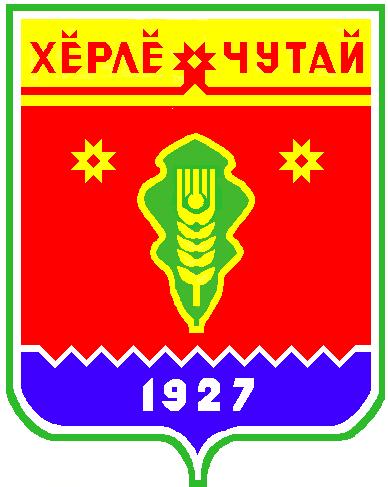 Постановлениеадминистрации  Атнарского сельского поселения Красночетайского района Чувашской Республики «О мерах по реализации решения Собрания депутатов Атнарского сельского поселения Красночетайского района Чувашской Республики «О  бюджете Атнарского сельского поселения Красночетайского района Чувашской Республики на 2020 год и на плановый период 2021 и 2021 годов»от  05.12.2019 №77В соответствии с решением Собрания депутатов Атнарского сельского поселения Красночетайского района Чувашской Республики  от  05 декабря 2019 года   № 1 «О  бюджете Атнарского сельского поселения Красночетайского района Чувашской Республики на 2020 год и на плановый период 2021 и 2021 годов» администрация Атнарского сельского поселения Красночетайского района Чувашской Республики п о с т а н о в л я е т: 1.  Принять к исполнению  бюджет Атнарского сельского поселения Красночетайского района Чувашской Республики на 2020 год и на плановый период 2021 и 2021 годов, утвержденный решением Собрания депутатов Атнарского сельского поселения Красночетайского района Чувашской Республики от 05 декабря 2019 года № 1 «О бюджете Атнарского сельского поселения Красночетайского района Чувашской Республики на 2020 год и на плановый период 2021 и 2021 годов» (далее – решение о бюджете).2. Администрации Атнарского сельского поселения Красночетайского района Чувашской Республики:обеспечить качественное исполнение бюджета Атнарского сельского поселения Красночетайского района Чувашской Республики на 2020 год и на плановый период 2021 и 2022 годов и реализацию основных направлений бюджетной политики  Атнарского сельского поселения Красночетайского района Чувашской Республики, определенных постановлением администрации Атнарского сельского поселения Красночетайского района Чувашской Республики от 08.07.2019 г. № 48/1 «Об основных направлениях бюджетной политики Атнарского сельского поселения Красночетайского района Чувашской Республики на 2020 год и на плановый период 2021 и 2022 годов»;осуществлять мониторинг финансового обеспечения социально значимых и первоочередных расходов бюджета Атнарского сельского поселения Красночетайского района Чувашской Республики, гарантирующих реализацию возложенных на администрацию Атнарского сельского поселения Красночетайского района Чувашской Республики полномочий;при формировании прогноза кассовых выплат из бюджета Атнарского сельского поселения Красночетайского района Чувашской Республики исходить из необходимости равномерного и эффективного использования средств местного бюджета в течение             2020 года;обеспечить осуществление внутреннего финансового контроля, направленного на достижение результата и рациональное использование бюджетных средств;не допускать образования просроченной кредиторской задолженности по заключенным договорам (муниципальным контрактам);обеспечить включение в договоры (муниципальные контракты) условия о праве муниципального заказчика Атнарского сельского поселения Красночетайского района Чувашской Республики производить оплату по договору (муниципальному контракту) за вычетом (с удержанием) соответствующего размера неустойки (пеней, штрафов) в случае неисполнения или ненадлежащего исполнения поставщиком (подрядчиком, исполнителем) обязательств, возникающих из договора (муниципального контракта).3. Утвердить прилагаемый перечень мероприятий по реализации решения о бюджете согласно приложению к настоящему постановлению.4. Установить, что в 2020 году:4.1) исполнение бюджета Атнарского сельского поселения Красночетайского района Чувашской Республики осуществляется в соответствии со сводной бюджетной росписью бюджета Атнарского сельского поселения Красночетайского района Чувашской Республики, бюджетными росписями главных распорядителей средств бюджета Атнарского сельского поселения Красночетайского района Чувашской Республики и кассовым планом исполнения бюджета Атнарского сельского поселения Красночетайского района Чувашской Республики;4.2) Управление Федерального казначейства по Чувашской Республике обеспечивает учет бюджетных и денежных обязательств получателей средств  бюджета Атнарского сельского поселения Красночетайского района Чувашской Республики в порядке, установленном  финансовым отделом администрации Красночетайского района; 4.3) получатели средств бюджета Атнарского сельского поселения Красночетайского района Чувашской Республики при заключении договоров (муниципальных контрактов) о поставке товаров, выполнении работ и оказании услуг в пределах доведенных им в установленном порядке соответствующих лимитов бюджетных обязательств на 2020 год:а) вправе предусматривать авансовые платежи с последующей оплатой денежных обязательств в следующем порядке:в размере до 100 процентов суммы расходного обязательства, но не более лимитов бюджетных обязательств, доведенных на соответствующий финансовый год, – по договорам (муниципальным контрактам) об оказании услуг связи, обучении на курсах повышения квалификации, участии в научных, методических, научно-практических и иных конференциях и семинарах, о подписке на печатные и электронные издания и об их приобретении; по договорам обязательного страхования гражданской ответственности владельцев транспортных средств; на осуществление почтовых расходов, приобретение авиа- и железнодорожных билетов, билетов для проезда городским и пригородным транспортом и путевок на санаторно-курортное лечение;в размере до 100 процентов суммы заявки на получение наличных денежных средств, перечисляемых на расчетную (дебетовую) карту (без представления документов), – на приобретение горюче-смазочных материалов, почтовых марок и конвертов;в размере до 20 процентов суммы договора (муниципального контракта), но не более 20 процентов лимитов бюджетных обязательств, доведенных на соответствующий финансовый год, если иное не предусмотрено законодательством Российской Федерации и законодательством Чувашской Республики и нормативно-правовым документом администрации Атнарского сельского поселения Красночетайского района Чувашской Республики, – по остальным договорам (муниципальным контрактам), за исключением муниципальных контрактов, указанных в подпункте 4.4 настоящего пункта;б) обязаны не допускать просроченной кредиторской задолженности по принятым денежным обязательствам;4.4) в договорах (муниципальных контрактах) на поставки товаров, выполнение работ, оказание услуг по строительству и реконструкции, в том числе с элементами реставрации, или техническому перевооружению объектов капитального строительства, выполнение которых планируется осуществить полностью или частично за счет средств  бюджета Атнарского сельского поселения Красночетайского района Чувашской Республики, и на приобретение объектов недвижимого имущества в муниципальную собственность Атнарского сельского поселения Красночетайского района Чувашской Республики, заключение которых запланировано главными распорядителями средств бюджета Атнарского сельского поселения Красночетайского района Чувашской Республики (муниципальными заказчиками объектов капитального строительства) в 2020 году, авансовые платежи не предусматриваются;4.5) муниципальным заказчикам Атнарского сельского поселения Красночетайского района Чувашской Республики необходимо обеспечить включение в договоры (муниципальные контракты) условия о предоставлении исполнителями работ (услуг) муниципальным заказчикам сведений о соисполнителях, привлекаемых для исполнения контрактов, договоров в рамках обязательств по договору (муниципальному контракту), в случаях, предусмотренных законодательством Российской Федерации.5. Не использованные по состоянию на 1 января 2020 г. межбюджетные трансферты, полученные в форме субсидий, субвенций и иных межбюджетных трансфертов, имеющих целевое назначение,   подлежат возврату в   бюджет Красночетайского района Чувашской Республики в течение первых 15 рабочих дней 2020 года.6. Остатки средств бюджета Атнарского сельского поселения Красночетайского района Чувашской Республики завершенного финансового года, поступившие на счет 40204 бюджета Атнарского сельского поселения Красночетайского района Чувашской Республики, в 2020 году подлежат перечислению в доход бюджета Атнарского сельского поселения Красночетайского района Чувашской Республики в порядке, установленном для возврата дебиторской задолженности прошлых лет получателей средств бюджета Атнарского  сельского поселения Красночетайского района Чувашской Республики.В случае если средства бюджета Атнарского сельского поселения Красночетайского района Чувашской Республики завершенного финансового года, направленные на осуществление социальных выплат в соответствии с законодательством Российской Федерации и законодательством Чувашской Республики и нормативно – правовыми актами сельского поселения, возвращены в 2020 году подразделениями Банка России или кредитными организациями на счет 40204 бюджета Атнарского сельского поселения Красночетайского района Чувашской Республики по причине неверного указания в платежных поручениях реквизитов получателя платежа, получатели средств бюджета Атнарского сельского поселения Красночетайского района Чувашской Республики вправе представить в Управление Федерального казначейства по Чувашской Республике платежные документы для перечисления указанных средств по уточненным реквизитам.7. Финансовому отделу администрации Красночетайского района осуществлять в 2020 году оперативный контроль за поступлением в бюджет Атнарского сельского поселения Красночетайского района Чувашской Республики налоговых и неналоговых доходов.8. Рекомендовать межрайонной инспекции федеральной налоговой службы России   № 8 по Чувашской Республике:принимать действенные меры по обеспечению поступления налогов, сборов и других обязательных платежей в бюджет Атнарского сельского поселения Красночетайского района Чувашской Республики, сокращению задолженности по их уплате;представлять ежеквартально, до 15 числа последнего месяца квартала, в финансовый отдел администрации Красночетайского района прогноз помесячного поступления администрируемых доходов бюджета Атнарского сельского поселения Красночетайского района Чувашской Республики в разрезе кодов бюджетной классификации на очередной квартал;проводить оценку возможного изменения объемов поступлений администрируемых налогов, сборов в бюджет Атнарского сельского поселения Красночетайского района Чувашской Республики, о результатах которой оперативно информировать финансовому отделу администрации Красночетайского района.9. Администрации Атнарского сельского поселения Красночетайского района Чувашской Республики:обеспечить своевременное и качественное составление и утверждение бюджета Атнарского сельского поселения на 2020 год и на плановый период 2021 и 2021 годов и организацию мер по их реализации;не допускать образования просроченной кредиторской задолженности по принятым обязательствам;установить запрет на увеличение численности муниципальных служащих;обеспечить соблюдение утвержденных распоряжением Кабинета министров Чувашской Республики на 2020 год нормативов формирования расходов на содержание органов местного самоуправления;продлить на 2020 год действие:соглашения, заключенного с администрацией Красночетайского района, о передаче им части полномочий по вопросам формирования, исполнения, учета исполнения бюджета поселения и администрирования поступлений в бюджет Атнарского сельского поселения Красночетайского района Чувашской Республики;договора, заключенного с КУ «Централизованная бухгалтерия Красночетайского района» безвозмездного бухгалтерского обслуживания учета исполнения смет поселения.Глава Атнарского сельского поселения                                                                                          Наумова А.А.                                Приложение УТВЕРЖДЕНпостановлением  администрацииАтнарского сельского поселенияКрасночетайского районаЧувашской Республикиот   05.12.2019 г. №77 П Е Р Е Ч Е Н Ьмероприятий по реализации Решения Собрания депутатов Атнарского сельского поселения Красночетайского района Чувашской Республики от 05 декабря 2020 г.  № 1 «О бюджете Атнарского  сельского поселения Красночетайского района Чувашской Республики на 2020 год и на плановый период 2021 и 2022 годов» Решение Собрания депутатов Атнарского сельского поселения «О внесении изменений в решение Собрания депутатов «О бюджете Атнарского сельского поселения Красночетайского района Чувашской Республики на 2020 годи на плановый период 2021 и 2022 годов»	от 05.12.2019 г.№1Собрание депутатов Атнарского сельского поселенияКрасночетайского района Чувашской РеспубликиРЕШИЛО:Статья 1. Основные  характеристики  бюджета  Атнарского  сельского                           поселения Красночетайского района Чувашкой Республики на 2020 год                          и на плановый период 2021 и 2022 годов            1. Утвердить основные характеристики бюджета Атнарского сельского поселения Красночетайского района Чувашской Республики на 2020 год: прогнозируемый общий объем доходов бюджета Атнарского сельского поселения Красночетайского района Чувашской Республики в сумме 4424701  рублей, в том числе объем безвозмездных поступлений в  сумме 2734801 рублей, из них объем межбюджетных трансфертов, получаемых из бюджетов бюджетной системы Российской Федерации,     2734801 рублей; общий объем расходов бюджета Атнарского сельского поселения Красночетайского района Чувашской Республики в сумме 4424701 рублей; предельный объем муниципального долга Атнарского сельского поселения Красночетайского района Чувашской Республики в сумме 0 рублей;верхний предел муниципального внутреннего долга Атнарского сельского поселения Красночетайского района Чувашской Республики на 1 января 2021 года в сумме  0 рублей, в том числе верхний предел долга по муниципальным гарантиям Атнарского сельского поселения Красночетайского района Чувашской Республики в сумме 0 рублей.2.  Утвердить основные характеристики бюджета Атнарского сельского поселения Красночетайского района Чувашской Республики на 2021 год: прогнозируемый общий объем доходов бюджета Атнарского сельского поселения Красночетайского района Чувашской Республики в сумме 4281584 рублей, в том числе объем безвозмездных поступлений в сумме 2591584 рублей, из них объем межбюджетных трансфертов, получаемых из бюджетов бюджетной системы Российской Федерации,     2591584  рублей; общий объем расходов бюджета Атнарского сельского поселения Красночетайского района Чувашской Республики в сумме 4281584 рублей, в том числе условно утвержденные расходы в сумме 83000 рублей; предельный объем муниципального долга Атнарского сельского поселения Красночетайского района Чувашской Республики в сумме 0 рублей;верхний предел муниципального внутреннего долга Атнарского сельского поселения Красночетайского района Чувашской Республики на 1 января 2022 года в сумме  0 рублей, в том числе верхний предел долга по муниципальным гарантиям Атнарского сельского поселения Красночетайского района Чувашской Республики в сумме 0 рублей.3. Утвердить основные характеристики бюджета Атнарского сельского поселения Красночетайского района Чувашской Республики на 2022 год: прогнозируемый общий объем доходов бюджета Атнарского сельского поселения Красночетайского района Чувашской Республики в сумме 4627105 рублей, в том числе объем безвозмездных поступлений в сумме 2935105 рублей, из них объем межбюджетных трансфертов, получаемых из бюджетов бюджетной системы Российской Федерации,     2935105 рублей; общий объем расходов бюджета Атнарского сельского поселения Красночетайского района Чувашской Республики в сумме 4627105 рублей, в том числе условно утвержденные расходы в сумме 165000 рублей; предельный объем муниципального долга Атнарского сельского поселения Красночетайского района Чувашской Республики в сумме 0 рублей;верхний предел муниципального внутреннего долга Атнарского сельского поселения Красночетайского района Чувашской Республики на 1 января 2022 года в сумме  0 рублей, в том числе верхний предел долга по муниципальным гарантиям Атнарского сельского поселения Красночетайского района Чувашской Республики в сумме 0 рублей.Статья 2. Нормативы распределения доходов между местными бюджетами В соответствии с пунктом 2 статьи 184.1 Бюджетного кодекса Российской Федерации, статьей 4 Решения Собрания депутатов Атнарского сельского поселения  Красночетайского района Чувашской Республики «Об утверждении Положения о регулировании бюджетных правоотношений в Атнарском сельском поселении  Красночетайского района Чувашской Республики» учесть нормативы распределения доходов между местными бюджетами на  2020 год, не установленные бюджетным законодательством Российской Федерации, согласно приложению 1 к настоящему Решению. Статья 3.  Главные администраторы доходов бюджета Атнарского сельского поселения Красночетайского района Чувашской Республики  и главные администраторы источников финансирования дефицита бюджета Атнарского сельского поселения Красночетайского района Чувашской Республики1. Утвердить перечень главных администраторов доходов бюджета Атнарского сельского поселения  Красночетайского района Чувашской Республики согласно приложению 2  к настоящему Решению. 2. Утвердить перечень главных администраторов источников финансирования дефицита бюджета Атнарского сельского поселения Красночетайского района Чувашской Республики согласно приложению 3 к настоящему Решению. 3. Установить, что главные администраторы доходов и источников финансирования дефицита бюджета Атнарского сельского поселения Красночетайского района Чувашской Республики осуществляют в соответствии с законодательством Российской Федерации, законодательством Чувашской Республики и нормативными правовыми актами Красночетайского района Чувашской Республики контроль за правильностью исчисления, полнотой и своевременностью уплаты, начисление, учет, взыскание и принятие решений о возврате (зачете) излишне уплаченных (взысканных) платежей в бюджет, пеней и штрафов по ним. 4. Установить, что уполномоченным органом по получению данных по лицевым счетам администраторов доходов бюджета Атнарского сельского поселения Красночетайского района Чувашской Республики является финансовый орган, осуществляющий полномочия по формированию и исполнению бюджета Атнарского сельского поселения в соответствии с заключенным соглашением. Статья 4. Прогнозируемые объемы доходов бюджета Атнарского сельского поселения Красночетайского района Чувашской Республики на 2020 год и на плановый период 2020 и 2021 годов      Учесть в бюджете Атнарского сельского поселения Красночетайского района Чувашской Республики прогнозируемые объемы доходов Атнарского сельского поселения Красночетайского района Чувашской Республики:на 2020 год согласно приложению 4 к настоящему Решению;на 2021 и 2022 годы согласно приложению 5 к настоящему Решению.Статья 5.  Бюджетные ассигнования бюджета Атнарского сельского                           поселения Красночетайского района Чувашской Республики на 2020 год                          и на плановый период 2021 и 2022 годов Утвердить:а) распределение бюджетных ассигнований по разделам, подразделам расходов классификации расходов бюджета Атнарского сельского поселения Красночетайского района на 2020 год согласно приложению 6 к настоящему Решению;б)  распределение бюджетных ассигнований по разделам, подразделам расходов классификации расходов бюджета Атнарского сельского поселения Красночетайского района на 2021 и 2022 годы согласно приложению 7 к настоящему Решению;в)  распределение бюджетных ассигнований по разделам, подразделам, целевым статьям (муниципальным программам Красночетайского района Чувашской Республики и непрограммным направлениям деятельности) и группам видов расходов классификации расходов бюджета Атнарского сельского поселения Красночетайского района Чувашской Республики на 2020 год согласно приложению 8 к настоящему Решению;г)  распределение бюджетных ассигнований по разделам, подразделам, целевым статьям (муниципальным программам Красночетайского района Чувашской Республики и непрограммным направлениям деятельности) и группам видов расходов классификации расходов бюджета Атнарского сельского поселения Красночетайского района Чувашской Республики на 2021 и 2022 годы согласно приложению 9 к настоящему Решению;д) распределение бюджетных ассигнований по целевым статьям (муниципальным программам Красночетайского района Чувашской Республики и непрограммным направлениям деятельности), группам видов расходов, разделам, подразделам классификации расходов бюджета Атнарского сельского поселения Красночетайского района Чувашской Республики на 2020 год согласно приложению 10 к настоящему Решению;е) распределение бюджетных ассигнований по целевым статьям (муниципальным программам Красночетайского района Чувашской Республики и непрограммным направлениям деятельности), группам видов расходов, разделам, подразделам классификации расходов бюджета Атнарского сельского поселения Красночетайского района Чувашской Республики на 2021 и 2022 годы согласно приложению 11 к настоящему Решению;ж) ведомственную структуру расходов бюджета Атнарского сельского поселения Красночетайского района Чувашской Республики на 2020 год согласно приложению 12 к настоящему Решению;з) ведомственную структуру расходов бюджета Атнарского сельского поселения Красночетайского района Чувашской Республики на 2021 и 2022 годы согласно приложению 13 к настоящему Решению.2. Утвердить общий объем бюджетных ассигнований на исполнение публичных нормативных обязательств на 2020 год в сумме 0,0  рублей, на 2021 год в сумме 0,0 рублей, на 2022 год в сумме 0,0 рублей.3. Утвердить:объем бюджетных ассигнований Дорожного фонда Атнарского сельского поселения Красночетайского района Чувашской Республики:на 2020 год в сумме 1383551 рублей;на 2021 год в сумме 1381617 рублей;на 2022 год в сумме  1751204 рублей;прогнозируемый объем доходов бюджета Атнарского сельского поселения Красночетайского района Чувашской Республики от поступлений, указанных в решении Собрания депутатов Атнарского сельского поселения Красночетайского района Чувашской Республики от 29 ноября 2013 года № 2 «О создании дорожного фонда Атнарского сельского поселения Красночетайского района Чувашской республики»:на 2020 год в сумме 452600  рублей;на 2021 год в сумме 452600 рублей;на 2022 год в сумме  452600 рублей.Статья 6. Особенности использования бюджетных ассигнований по обеспечению  деятельности органа местного самоуправления Атнарского сельского поселения  Красночетайского  района Чувашской Республики в 2020 годуАдминистрация Атнарского сельского поселения  Красночетайского района Чувашской Республики не вправе принимать решения, приводящие к увеличению в 2020 году численности муниципальных служащих администрации Атнарского сельского поселения  Красночетайского района Чувашской Республики и работников муниципальных учреждений Атнарского сельского поселения Красночетайского района Чувашской Республики, за исключением случаев принятия решений о наделении их дополнительными функциями. Статья 7. Особенности исполнения бюджета Атнарского сельского                    поселения  Красночетайского района Чувашской Республики 1. Установить, что администрация Атнарского сельского поселения Красночетайского района Чувашской Республики вправе направлять доходы, фактически полученные при исполнении бюджета Атнарского сельского поселения Красночетайского района Чувашской Республики сверх утвержденного настоящим Решением общего объема доходов, без внесения изменений в настоящее Решение на исполнение публичных нормативных обязательств Атнарского сельского поселения Красночетайского района Чувашской Республики в размере, предусмотренном пунктом 3 статьи 217 Бюджетного кодекса Российской Федерации, в случае принятия на республиканском уровне решений об индексации пособий и иных компенсационных выплат.2. Установить, что в соответствии с пунктом 3 статьи 217 Бюджетного кодекса Российской Федерации основанием для внесения в показатели сводной бюджетной росписи бюджета Атнарского сельского поселения Красночетайского района Чувашской Республики изменений, связанных с особенностями исполнения бюджета Атнарского сельского поселения Красночетайского района Чувашской Республики и перераспределением бюджетных ассигнований между главными распорядителями средств бюджета Атнарского сельского поселения Красночетайского района Чувашской Республики, является:внесение изменений в бюджетную классификацию Российской Федерации, в том числе уточнение кодов бюджетной классификации по средствам, передаваемым на осуществление отдельных расходных полномочий; распределение зарезервированных в составе утвержденных статьей 5 настоящего Решения бюджетных ассигнований, предусмотренных по подразделу 0111 «Резервные фонды» раздела 0100 «Общегосударственные вопросы» на финансирование мероприятий, предусмотренных Положением о порядке расходования средств резервного фонда администрации Атнарского сельского поселения Красночетайского района Чувашской Республики, утвержденным постановлением главы Атнарского сельского поселения Красночетайского района «Об утверждении Положения о порядке создания и использования резервного фонда администрации сельского поселения».3. Установить, что финансовый отдел администрации Красночетайского района Чувашской Республики вправе перераспределить бюджетные ассигнования между видами источников финансирования дефицита бюджета Красночетайского района Чувашской Республики при образовании экономии в ходе исполнения бюджета Красночетайского района Чувашской Республики в пределах общего объема бюджетных ассигнований по источникам финансирования дефицита бюджета.Статья 8. Вступление в силу настоящего Решения Настоящее Решение  вступает в силу со дня его официального опубликования. Председатель Собрания депутатовАтнарского сельского поселения                                                                               Т.П. СеменоваПриложение 1                                                                                                                                                      к решению Собрания депутатов Атнарского                                                                      сельского поселения Красночетайского района                                                                                           Чувашской Республики «О бюджете Атнарского сельского поселения Красночетайского района Чувашской Республики на 2020 год и на плановый период 2021 и 2022 годов» от 05.12.2019 г. №1 Нормативы отчислений доходов сельским поселениямна 2020 год и на плановый период 2021 и 2022 годов                                                                                                                                 в  %ВЕСТНИК Атнарского сельского поселенияТир. 100 экз.		с. Атнары , ул.Молодежная, 52аsao-atnart@krchet.cap.ruНомер сверстан ведущим специалистом - экспертом администрации Атнарского сельского поселенияОтветственный за выпуск: А.А. Наумова		Выходит на русском  языке№ ппНаименование мероприятияСрок реализацииОтветственный исполнитель12341.Подготовка предложений о предельной численности и фонде оплаты труда работников органов исполнительной власти Атнарского сельского поселения  Красночетайского района Чувашской Республики на 2020 годянварь 2020 г.финансовый отдел администрации Красночетайского района2.Принятие мер по обеспечению поступления в бюджет Атнарского сельского поселения Красночетайского района Чувашской Республики платежей по администрируемым доходам и сокращению задолженности по их уплатев течение 2020 г.главные администраторы доходов бюджета Атнарского сельского поселения Красночетайского района Чувашской Республики3.Представление в финансовый отдел администрации Красночетайского района уточненных прогнозов поступлений администрируемых доходов и источников финансирования дефицита бюджета Атнарского сельского поселения Красночетайского района Чувашской Республики в разрезе кодов бюджетной классификации и прогнозов кассовых выплат по расходам и источникам финансирования дефицита бюджета Атнарского  сельского поселения Красночетайского района Чувашской Республики на очередной месяцежемесячно, не позднее предпоследнего рабочего дня текущего месяцаАдминистрация Атнарского сельского поселения Красночетайского района Чувашской Республики – главный администратор доходов бюджета Атнарского сельского поселения Красночетайского района Чувашской Республики, главный распорядитель средств бюджета Атнарского сельского поселения Красночетайского района Чувашской Республики, главный администратор источников финансирования дефицита  бюджета Атнарского сельского поселения Красночетайского района Чувашской Республики4.Внесение изменений в муниципальные программы Атнарского сельского поселения Красночетайского района Чувашской Республики в целях их приведения в соответствие с Решением о бюджетене позднее трех месяцев со дня вступления в силу Решения о бюджетеАдминистрация Атнарского сельского поселения Красночетайского района Чувашской Республики – ответственный исполнитель муниципальных программ Атнарского сельского поселения Красночетайского района Чувашской Республики Коды бюджетной классификации Наименование доходовБюджет сельского поселения000 1010200001 0000 110Налог на доходы физических  лиц2000 1050300001 0000 110Единый сельскохозяйственный  налог30   000 1060100000 0000 110Налог на имущество физических лиц100   000 1060600000 0000 110Земельный налог 100000 1080400001 1000 110Государственная пошлина за  совершение нотариальных действий должностными лицами органов местного самоуправления, уполномоченными в соответствии с законодательными актами Российской Федерации на совершение нотариальных действий100000 1110502510 0000 120Доходы, получаемые в виде арендной платы, а также  средства от продажи права на заключение договоров аренды за земли, находящиеся в собственности сельских поселений (за исключением земельных участков муниципальных бюджетных и автономных учреждений)100000 1110503510 0000 120Доходы от сдачи в аренду имущества, находящегося в оперативном управлении органов управления сельских поселений  и созданных ими учреждений (за исключением имущества муниципальных бюджетных и автономных учреждений)100  000 1110701510 0000 120Доходы от  перечисления части прибыли, остающейся после уплаты налогов и иных обязательных платежей муниципальных унитарных предприятий, созданных сельскими поселениями100  000 1140205010 0000 440Доходы от реализации имущества, находящегося в  собственности сельских поселений, (за исключением имущества муниципальных автономных учреждений, а также имущества муниципальных унитарных предприятий, в том числе казенных)100  000 114 0602510 0000 430Доходы от продажи земельных участков, находящиеся в собственности сельских поселений (за исключением земельных участков муниципальных бюджетных и автономных учреждений)100  000 116 1006110 0000 140Платежи в целях возмещения убытков, причиненных уклонением от заключения с муниципальным органом сельского поселения (муниципальным казенным учреждением) муниципального контракта, а также иные денежные средства, подлежащие зачислению в бюджет сельского поселения за нарушение законодательства Российской Федерации о контрактной системе в сфере закупок товаров, работ, услуг для обеспечения государственных и муниципальных нужд (за исключением муниципального контракта, финансируемого за счет средств муниципального дорожного фонда)100  000 116 0701010 0000 140Штрафы, неустойки, пени, уплаченные в случае просрочки исполнения поставщиком (подрядчиком, исполнителем) обязательств, предусмотренных муниципальным контрактом, заключенным муниципальным органом, казенным учреждением сельского поселения100  000 116 0709010 0000 140Иные штрафы, неустойки, пени, уплаченные в соответствии с законом или договором в случае неисполнения или ненадлежащего исполнения обязательств перед муниципальным органом, (муниципальным казенным учреждением) сельского поселения100                                                 Приложение 2к решению Собрания депутатов Атнарского сельского поселения  "О бюджете Атнарскогоо сельского поселения Красночетайского района Чувашской Республики на 2020 год и на плановый период 2021 и 2022 годов» от 05.12.2019 года №1Перечень главных администраторов доходов  бюджета Атнарского сельского поселения   Перечень главных администраторов доходов  бюджета Атнарского сельского поселения   Перечень главных администраторов доходов  бюджета Атнарского сельского поселения   123993Администрация Атнарского сельского поселенияАдминистрация Атнарского сельского поселения9931 08 04020 01 1000 110Государственная пошлина за совершение нотариальных действий должностными лицами органов местного  самоуправления, уполномоченными в соответствии  с законодательными актами Российской Федерации на совершение нотариальных действий9931 11 05025 10 0000 120Доходы, получаемые в виде арендной платы, а также средства  от продажи права на заключение договоров аренды за земли, находящиеся в собственности сельских поселений (за исключением земельных участков муниципальных бюджетных и автономных учреждений)9931 11 05035 10 0000 120Доходы от сдачи в аренду имущества, находящегося в оперативном управлении органов управления сельских поселений и созданных ими учреждений (за исключением имущества муниципальных бюджетных и автономных учреждений)9931 11 09045 10 0000 120Прочие поступления от использования имущества, находящегося в собственности сельских поселений (за исключением имущества муниципальных бюджетных и автономных учреждений, а также имущества муниципальных унитарных предприятий, в том числе казенных)9931 13 01995 10 0000 130Прочие доходы от оказания платных услуг (работ) получателями средств бюджетов поселений9931 13 02995 10 0000 130Прочие доходы от  компенсации затрат бюджетов поселений9931 13 02065 10 0000 130Доходы, поступающие в порядке возмещения расходов, понесенных в связи с эксплуатацией имущества сельских поселений9931 14 02052 10 0000 410Доходы от реализации имущества, находящегося в оперативном управлении учреждений, находящихся в ведении органов управления поселений  (за исключением имущества муниципальных бюджетных и автономных учреждений), в части реализации основных средств по указанному имуществу9931 14 02052 10 0000 440Доходы от реализации имущества, находящегося в оперативном управлении учреждений, находящихся в ведении органов управления поселений  (за исключением имущества муниципальных бюджетных и автономных учреждений), в части реализации материальных запасов по указанному имуществу9931 14 02053 10 0000 410Доходы от реализации иного имущества, находящегося в собственности поселений(за исключением имущества муниципальных бюджетных и автономных учреждений,а также имущества муниципальных унитарных предприятий, в том числе казенных), в части реализации основных средств по указанному имуществу9931 14 02053 10 0000 440Доходы от реализации иного имущества, находящегося в собственности поселений(за исключением имущества муниципальных бюджетных и автономных учреждений,а также имущества муниципальных унитарных предприятий, в том числе казенных), в части реализации материальных запасов по указанному имуществу9931 14 06025 10 0000 430Доходы от продажи  земельных участков, находящихся в собственности поселений (за исключением земельных участков муниципальных бюджетных и автономных учреждений)9931 16 10061 10 0000 140Платежи в целях возмещения убытков, причиненных уклонением от заключения с муниципальным органом сельского поселения (муниципальным казенным учреждением) муниципального контракта, а также иные денежные средства, подлежащие зачислению в бюджет сельского поселения за нарушение законодательства Российской Федерации о контрактной системе в сфере закупок товаров, работ, услуг для обеспечения государственных и муниципальных нужд (за исключением муниципального контракта, финансируемого за счет средств муниципального дорожного фонда)9931 16 07010 10 0000 140Штрафы, неустойки, пени, уплаченные в случае просрочки исполнения поставщиком (подрядчиком, исполнителем) обязательств, предусмотренных муниципальным контрактом, заключенным муниципальным органом, казенным учреждением сельского поселения9931 16 07090 10 0000 140Иные штрафы, неустойки, пени, уплаченные в соответствии с законом или договором в случае неисполнения или ненадлежащего исполнения обязательств перед муниципальным органом, (муниципальным казенным учреждением) сельского поселения9931 17 01050 10 0000 180Невыясненные поступления, зачисляемые в бюджеты поселений9931 17 05050 10 0000 180Прочие неналоговые доходы бюджетов поселений9932 18 60010 10 0000 150Доходы бюджетов сельских поселений от возврата остатков субсидий, субвенций и иных межбюджетных трансфертов, имеющих целевое назначение, прошлых лет из бюджетов муниципальных районов9932 19 25020 10 0000 150Возврат остатков субсидий на мероприятия подпрограммы "Обеспечение жильем молодых семей" федеральной целевой программы "Жилище" на 2015 - 2020 годы из бюджетов сельских поселений9932 19 60010 10 0000 150Возврат прочих остатков субсидий, субвенций и иных межбюджетных трансфертов, имеющих целевое назначение, прошлых лет из бюджетов сельских поселений9932 02 15001 10 0000 150Дотации бюджетам на выравнивание бюджетной обеспеченности9932 02 15002 10  0000 150  Дотации бюджетам поселений на поддержку мер по обеспечению сбалансированности бюджетов9932 02 19999 10  0000 150  Прочие дотации бюджетам сельских поселений9932 02 20216 10  0000 150  Субсидии бюджетам сельских поселений на осуществление дорожной деятельности в отношении автомобильных дорог общего пользования, а также капитального ремонта и ремонта дворовых территорий многоквартирных домов, проездов к дворовым территориям многоквартирных домов населенных пунктов9932 02 25467 10  0000 150  Субсидии бюджетам сельских поселений на обеспечение развития и укрепления материально-технической базы домов культуры в населенных пунктах с числом жителей до 50 тысяч человек9932 02 25555 10  0000 150  Субсидии бюджетам сельских поселений на поддержку государственных программ субъектов Российской Федерации и муниципальных программ формирования современной городской среды9932 02 35118 10 0000 150Субвенции бюджетам на осуществление  первичного воинского учета на территориях, где отсутствуют военные комиссариаты9932 02 30024 10 0000 150Субвенции бюджетам поселений на выполнение передаваемых полномочий субъектов Российской Федерации9932 02 40014 10 0000 150 Межбюджетные трансферты, передаваемые бюджетам поселений из бюджетов муниципальных районов на осуществление части полномочий по решению вопросов местного значения в соответствии с заключенными соглашениями9932 07 05020 10 0000 150Поступления от денежных пожертвований, предоставляемых физическими лицами получателям средств бюджетов поселений9932 07 05030 10 0000 150Прочие безвозмездные поступления в бюджеты поселений                                                 Приложение 3 к решению собрания депутатов  Атнарского сельского поселения Красночетайского района Чувашской Республики "О бюджете   Атнарского сельского поселения Красночетайского района Чувашской Республики на 2020 год и на плановый период 2021 и 2022 годов» от 05.12.2019 года №1Перечень главных администраторов источников финансирования дефицита бюджета Атнарского сельского поселенияПеречень главных администраторов источников финансирования дефицита бюджета Атнарского сельского поселенияПеречень главных администраторов источников финансирования дефицита бюджета Атнарского сельского поселенияПеречень главных администраторов источников финансирования дефицита бюджета Атнарского сельского поселенияПеречень главных администраторов источников финансирования дефицита бюджета Атнарского сельского поселенияПеречень главных администраторов источников финансирования дефицита бюджета Атнарского сельского поселения112333993993Администрация Атнарского сельского поселенияАдминистрация Атнарского сельского поселенияАдминистрация Атнарского сельского поселенияАдминистрация Атнарского сельского поселения99399301 05 02 01 10 0000 510Увеличение прочих остатков денежных средств бюджета сельского поселенияУвеличение прочих остатков денежных средств бюджета сельского поселенияУвеличение прочих остатков денежных средств бюджета сельского поселения99399301 05 02 01 10 0000 610Уменьшение прочих остатков денежных средств бюджета сельского поселенияУменьшение прочих остатков денежных средств бюджета сельского поселенияУменьшение прочих остатков денежных средств бюджета сельского поселенияПриложение 5Приложение 5Приложение 5к решению собрания депутатов Атнарского сельского поселения "О бюджете  Атнарского сельского поселения Красночетайского района Чувашской Республики на 2020 год и на плановый период 2021 и 2022 годов» от 05.12.2019 года №1 к решению собрания депутатов Атнарского сельского поселения "О бюджете  Атнарского сельского поселения Красночетайского района Чувашской Республики на 2020 год и на плановый период 2021 и 2022 годов» от 05.12.2019 года №1 к решению собрания депутатов Атнарского сельского поселения "О бюджете  Атнарского сельского поселения Красночетайского района Чувашской Республики на 2020 год и на плановый период 2021 и 2022 годов» от 05.12.2019 года №1 к решению собрания депутатов Атнарского сельского поселения "О бюджете  Атнарского сельского поселения Красночетайского района Чувашской Республики на 2020 год и на плановый период 2021 и 2022 годов» от 05.12.2019 года №1 к решению собрания депутатов Атнарского сельского поселения "О бюджете  Атнарского сельского поселения Красночетайского района Чувашской Республики на 2020 год и на плановый период 2021 и 2022 годов» от 05.12.2019 года №1 к решению собрания депутатов Атнарского сельского поселения "О бюджете  Атнарского сельского поселения Красночетайского района Чувашской Республики на 2020 год и на плановый период 2021 и 2022 годов» от 05.12.2019 года №1 к решению собрания депутатов Атнарского сельского поселения "О бюджете  Атнарского сельского поселения Красночетайского района Чувашской Республики на 2020 год и на плановый период 2021 и 2022 годов» от 05.12.2019 года №1              Доходы бюджета Атнарского сельского поселения на 2021-2022 годы             Доходы бюджета Атнарского сельского поселения на 2021-2022 годы             Доходы бюджета Атнарского сельского поселения на 2021-2022 годы             Доходы бюджета Атнарского сельского поселения на 2021-2022 годы             Доходы бюджета Атнарского сельского поселения на 2021-2022 годы             Доходы бюджета Атнарского сельского поселения на 2021-2022 годы             Доходы бюджета Атнарского сельского поселения на 2021-2022 годы             Доходы бюджета Атнарского сельского поселения на 2021-2022 годыКоды бюджетной классификации РФНаименование доходовНаименование доходовНаименование доходовПлан на 2021 годПлан на 2022 годПлан на 2022 годПлан на 2022 годНалоговые доходыНалоговые доходыНалоговые доходы1 555 000,001 557 000,001 557 000,001 557 000,00000 101 00000 00 0000 000Налоги на прибыль, доходы,Налоги на прибыль, доходы,Налоги на прибыль, доходы,151 100,00153 100,00153 100,00153 100,00из них:из них:из них:000 101 02010 01 0000 110Налог на доходы физических лиц  Налог на доходы физических лиц  Налог на доходы физических лиц  151 100,00153 100,00153 100,00153 100,00000 103 02000 00 0000 000АкцизыАкцизыАкцизы596 900,00596 900,00596 900,00596 900,00000 105 00000 00 0000 000Налоги на совокупный доход,Налоги на совокупный доход,Налоги на совокупный доход,25 000,0025 000,0025 000,0025 000,00из них:из них:из них:000 105 03010 01 0000 110Единый сельскохозяйственный налогЕдиный сельскохозяйственный налогЕдиный сельскохозяйственный налог25 000,0025 000,0025 000,0025 000,00000 106 00000 00 0000 000Налоги на имущество,Налоги на имущество,Налоги на имущество,777 000,00777 000,00777 000,00777 000,00из них:из них:из них:000 106 01030 10 0000 110Налог на имущество физ. лицНалог на имущество физ. лицНалог на имущество физ. лиц135 000,00135 000,00135 000,00135 000,00000 106 06033 10 0000 110Земельный налог с организацийЗемельный налог с организацийЗемельный налог с организаций37 000,0037 000,0037 000,0037 000,00000 106 06043 10 0000 110Земельный налог с физических лицЗемельный налог с физических лицЗемельный налог с физических лиц605 000,00605 000,00605 000,00605 000,00000 108 04020 01 1000 110Госпошлина за совершение нотариальных действийГоспошлина за совершение нотариальных действийГоспошлина за совершение нотариальных действий5 000,005 000,005 000,005 000,00Неналоговые доходыНеналоговые доходыНеналоговые доходы135 000,00135 000,00135 000,00135 000,00000 111 00000 00 0000 000Доходы от использования имущества, находящегося в муниципальной собственностиДоходы от использования имущества, находящегося в муниципальной собственностиДоходы от использования имущества, находящегося в муниципальной собственности135 000,00135 000,00135 000,00135 000,00000 111 05025 10 0000 120 Доходы, получаемые в виде арендной платы, а также средства от продажи права на заключение договоров аренды за земли, находящиеся в собственности сельских поселений Доходы, получаемые в виде арендной платы, а также средства от продажи права на заключение договоров аренды за земли, находящиеся в собственности сельских поселений Доходы, получаемые в виде арендной платы, а также средства от продажи права на заключение договоров аренды за земли, находящиеся в собственности сельских поселений 95 000,0095 000,0095 000,0095 000,00000 111 05035 10 0000 120Доходы от сдачи в аренду имущества, находящегося в оперативном управлении органов управления сельских поселений и созданных ими учреждений Доходы от сдачи в аренду имущества, находящегося в оперативном управлении органов управления сельских поселений и созданных ими учреждений Доходы от сдачи в аренду имущества, находящегося в оперативном управлении органов управления сельских поселений и созданных ими учреждений 40 000,0040 000,0040 000,0040 000,00Итого налоговых и неналоговых доходовИтого налоговых и неналоговых доходовИтого налоговых и неналоговых доходов1 690 000,001 692 000,001 692 000,001 692 000,00 000 202 15001 10 0000 150Дотации бюджетам сельских поселений на выравнивание бюджетной обеспеченностиДотации бюджетам сельских поселений на выравнивание бюджетной обеспеченностиДотации бюджетам сельских поселений на выравнивание бюджетной обеспеченности1 626 100,001 593 200,001 593 200,001 593 200,00000 202 20216 10 0000 150Субсидии бюджетам муниципальных районов на осуществление дорожной деятельности в отношении автомобильных дорог общего пользования, а также капитального ремонта и ремонта дворовых территорий многоквартирных домов, проездов к дворовым территориям многоквартирных домов населенных пунктовСубсидии бюджетам муниципальных районов на осуществление дорожной деятельности в отношении автомобильных дорог общего пользования, а также капитального ремонта и ремонта дворовых территорий многоквартирных домов, проездов к дворовым территориям многоквартирных домов населенных пунктовСубсидии бюджетам муниципальных районов на осуществление дорожной деятельности в отношении автомобильных дорог общего пользования, а также капитального ремонта и ремонта дворовых территорий многоквартирных домов, проездов к дворовым территориям многоквартирных домов населенных пунктов784 717,001 154 304,001 154 304,001 154 304,00000 202 35118 10 0000 150Субвенции бюджетам сельских поселений на осуществление первичного воинского учета на территориях, где отсутствуют военные комиссариатыСубвенции бюджетам сельских поселений на осуществление первичного воинского учета на территориях, где отсутствуют военные комиссариатыСубвенции бюджетам сельских поселений на осуществление первичного воинского учета на территориях, где отсутствуют военные комиссариаты180 767,00187 601,00187 601,00187 601,00Безвозмездные поступленияБезвозмездные поступленияБезвозмездные поступления2 591 584,002 935 105,002 935 105,002 935 105,00Итого:Итого:Итого:4 281 584,004 627 105,004 627 105,004 627 105,00Приложение № 6Приложение № 6к решению собрания депутатов Атнарского сельского поселения "О бюджете  Атнарского сельского поселения Красночетайского района Чувашской Республики на 2020 год и на плановый период 2021 и 2022 годов» от 05.12.2019 года №1 к решению собрания депутатов Атнарского сельского поселения "О бюджете  Атнарского сельского поселения Красночетайского района Чувашской Республики на 2020 год и на плановый период 2021 и 2022 годов» от 05.12.2019 года №1 к решению собрания депутатов Атнарского сельского поселения "О бюджете  Атнарского сельского поселения Красночетайского района Чувашской Республики на 2020 год и на плановый период 2021 и 2022 годов» от 05.12.2019 года №1 Распределение расходов бюджета Атнарского сельского поселения на 2020 год по разделам и подразделам функциональной классификации  расходов бюджетов РФРаспределение расходов бюджета Атнарского сельского поселения на 2020 год по разделам и подразделам функциональной классификации  расходов бюджетов РФРаспределение расходов бюджета Атнарского сельского поселения на 2020 год по разделам и подразделам функциональной классификации  расходов бюджетов РФРаспределение расходов бюджета Атнарского сельского поселения на 2020 год по разделам и подразделам функциональной классификации  расходов бюджетов РФРаспределение расходов бюджета Атнарского сельского поселения на 2020 год по разделам и подразделам функциональной классификации  расходов бюджетов РФРаспределение расходов бюджета Атнарского сельского поселения на 2020 год по разделам и подразделам функциональной классификации  расходов бюджетов РФ(рублей)Наименование расходов РазделПодразделСумма за счет местного бюджета за счет субвенций и субсидий Общегосударственные вопросы 011 381 200,001 381 200,00Функционирование местных администраций 01041 330 700,001 330 700,00Обеспечение проведения выборов и референдумов010750 000,0050 000,00Резервные фонды 0111500,00500,00Национальная оборона 02179 250,00179 250,00Моби лизационная и вневойсковая подготовка 0203179 250,00179 250,00Национальная безопасность и правоохранительная деятельность 03528 700,00528 700,00Обеспечение пожарной безопасности0310528 700,00528 700,00Национальная экономика 041 384 551,00597 900,00786 651,00Сельское хозяйство и рыболовство04051 000,001 000,00Дорожное хозяйство04091 383 551,00596 900,00786 651,00Жилищно-коммунальное хозяйство05115 700,00115 700,00Благоустройство0503115 700,00115 700,00Культура и кинематография 08835 300,00835 300,00Культура 0801835 300,00835 300,004 424 701,003 458 800,00965 901,00Приложение № 7Приложение № 7Приложение № 7Приложение № 7Приложение № 7Приложение № 7Приложение № 7Приложение № 7Приложение № 7Приложение № 7Приложение № 7Приложение № 7Приложение № 7Приложение № 7к решению собрания депутатов Атнарского сельского поселения  "О бюджете  Атнарского сельского поселения Красночетайского района Чувашской Республики на 2020 год и на плановый период 2021 и 2022 годов» от 05.12.2019 года №1 к решению собрания депутатов Атнарского сельского поселения  "О бюджете  Атнарского сельского поселения Красночетайского района Чувашской Республики на 2020 год и на плановый период 2021 и 2022 годов» от 05.12.2019 года №1 к решению собрания депутатов Атнарского сельского поселения  "О бюджете  Атнарского сельского поселения Красночетайского района Чувашской Республики на 2020 год и на плановый период 2021 и 2022 годов» от 05.12.2019 года №1 к решению собрания депутатов Атнарского сельского поселения  "О бюджете  Атнарского сельского поселения Красночетайского района Чувашской Республики на 2020 год и на плановый период 2021 и 2022 годов» от 05.12.2019 года №1 к решению собрания депутатов Атнарского сельского поселения  "О бюджете  Атнарского сельского поселения Красночетайского района Чувашской Республики на 2020 год и на плановый период 2021 и 2022 годов» от 05.12.2019 года №1 к решению собрания депутатов Атнарского сельского поселения  "О бюджете  Атнарского сельского поселения Красночетайского района Чувашской Республики на 2020 год и на плановый период 2021 и 2022 годов» от 05.12.2019 года №1 к решению собрания депутатов Атнарского сельского поселения  "О бюджете  Атнарского сельского поселения Красночетайского района Чувашской Республики на 2020 год и на плановый период 2021 и 2022 годов» от 05.12.2019 года №1 к решению собрания депутатов Атнарского сельского поселения  "О бюджете  Атнарского сельского поселения Красночетайского района Чувашской Республики на 2020 год и на плановый период 2021 и 2022 годов» от 05.12.2019 года №1 к решению собрания депутатов Атнарского сельского поселения  "О бюджете  Атнарского сельского поселения Красночетайского района Чувашской Республики на 2020 год и на плановый период 2021 и 2022 годов» от 05.12.2019 года №1 к решению собрания депутатов Атнарского сельского поселения  "О бюджете  Атнарского сельского поселения Красночетайского района Чувашской Республики на 2020 год и на плановый период 2021 и 2022 годов» от 05.12.2019 года №1 к решению собрания депутатов Атнарского сельского поселения  "О бюджете  Атнарского сельского поселения Красночетайского района Чувашской Республики на 2020 год и на плановый период 2021 и 2022 годов» от 05.12.2019 года №1 к решению собрания депутатов Атнарского сельского поселения  "О бюджете  Атнарского сельского поселения Красночетайского района Чувашской Республики на 2020 год и на плановый период 2021 и 2022 годов» от 05.12.2019 года №1 к решению собрания депутатов Атнарского сельского поселения  "О бюджете  Атнарского сельского поселения Красночетайского района Чувашской Республики на 2020 год и на плановый период 2021 и 2022 годов» от 05.12.2019 года №1 к решению собрания депутатов Атнарского сельского поселения  "О бюджете  Атнарского сельского поселения Красночетайского района Чувашской Республики на 2020 год и на плановый период 2021 и 2022 годов» от 05.12.2019 года №1 Распределение расходов бюджета Атнарского сельского поселения на 2021-2022 годы по разделам и подразделам функциональной классификации  расходов бюджетов РФРаспределение расходов бюджета Атнарского сельского поселения на 2021-2022 годы по разделам и подразделам функциональной классификации  расходов бюджетов РФРаспределение расходов бюджета Атнарского сельского поселения на 2021-2022 годы по разделам и подразделам функциональной классификации  расходов бюджетов РФРаспределение расходов бюджета Атнарского сельского поселения на 2021-2022 годы по разделам и подразделам функциональной классификации  расходов бюджетов РФРаспределение расходов бюджета Атнарского сельского поселения на 2021-2022 годы по разделам и подразделам функциональной классификации  расходов бюджетов РФРаспределение расходов бюджета Атнарского сельского поселения на 2021-2022 годы по разделам и подразделам функциональной классификации  расходов бюджетов РФРаспределение расходов бюджета Атнарского сельского поселения на 2021-2022 годы по разделам и подразделам функциональной классификации  расходов бюджетов РФРаспределение расходов бюджета Атнарского сельского поселения на 2021-2022 годы по разделам и подразделам функциональной классификации  расходов бюджетов РФРаспределение расходов бюджета Атнарского сельского поселения на 2021-2022 годы по разделам и подразделам функциональной классификации  расходов бюджетов РФРаспределение расходов бюджета Атнарского сельского поселения на 2021-2022 годы по разделам и подразделам функциональной классификации  расходов бюджетов РФРаспределение расходов бюджета Атнарского сельского поселения на 2021-2022 годы по разделам и подразделам функциональной классификации  расходов бюджетов РФРаспределение расходов бюджета Атнарского сельского поселения на 2021-2022 годы по разделам и подразделам функциональной классификации  расходов бюджетов РФРаспределение расходов бюджета Атнарского сельского поселения на 2021-2022 годы по разделам и подразделам функциональной классификации  расходов бюджетов РФРаспределение расходов бюджета Атнарского сельского поселения на 2021-2022 годы по разделам и подразделам функциональной классификации  расходов бюджетов РФРаспределение расходов бюджета Атнарского сельского поселения на 2021-2022 годы по разделам и подразделам функциональной классификации  расходов бюджетов РФРаспределение расходов бюджета Атнарского сельского поселения на 2021-2022 годы по разделам и подразделам функциональной классификации  расходов бюджетов РФРаспределение расходов бюджета Атнарского сельского поселения на 2021-2022 годы по разделам и подразделам функциональной классификации  расходов бюджетов РФ(рублей)(рублей)Наименование расходов РазделПодраздел2021 год2021 год2021 год2021 год2021 год2021 год2021 год2021 год2021 год2022 год2022 год2022 год2022 год2022 годНаименование расходов РазделПодразделСумма Сумма Сумма Сумма за счет местного бюджета за счет местного бюджета за счет местного бюджета за счет субвенций и субсидий за счет субвенций и субсидий Сумма Сумма за счет местного бюджета за счет местного бюджета за счет субвенций и субсидий 12344445556677889Общегосударственные вопросы 011 331 200,001 331 200,001 331 200,001 331 200,001 331 200,001 331 200,001 331 200,001 319 200,001 319 200,001 319 200,001 319 200,00Функционирование местных администраций 01041 330 700,001 330 700,001 330 700,001 330 700,001 330 700,001 330 700,001 330 700,001 318 700,001 318 700,001 318 700,001 318 700,00Резервные фонды 0111500,00500,00500,00500,00500,00500,00500,00500,00500,00500,00500,00Национальная оборона 02180 767,00180 767,00180 767,00180 767,00180 767,00180 767,00187 601,00187 601,00187 601,00Моби лизационная и вневойсковая подготовка 0203180 767,00180 767,00180 767,00180 767,00180 767,00180 767,00187 601,00187 601,00187 601,00Национальная безопасность и правоохранительная деятельность 03528 700,00528 700,00528 700,00528 700,00528 700,00528 700,00528 700,00528 700,00528 700,00528 700,00528 700,00Обеспечение пожарной безопасности0310528 700,00528 700,00528 700,00528 700,00528 700,00528 700,00528 700,00528 700,00528 700,00528 700,00528 700,00Национальная экономика 041 382 617,001 382 617,001 382 617,001 382 617,00597 900,00597 900,00597 900,00784 717,00784 717,001 752 204,001 752 204,00597 900,00597 900,001 154 304,00Сельское хозяйство и рыболовство04051 000,001 000,001 000,001 000,001 000,001 000,001 000,001 000,001 000,001 000,001 000,00Дорожное хозяйство04091 381 617,001 381 617,001 381 617,001 381 617,00596 900,00596 900,00596 900,00784 717,00784 717,001 751 204,001 751 204,00596 900,00596 900,001 154 304,00Жилищно-коммунальное хозяйство05115 700,00115 700,00115 700,00115 700,00115 700,00115 700,00115 700,00115 700,00115 700,00115 700,00115 700,00Благоустройство0503115 700,00115 700,00115 700,00115 700,00115 700,00115 700,00115 700,00115 700,00115 700,00115 700,00115 700,00Культура и кинематография 08659 600,00659 600,00659 600,00659 600,00659 600,00659 600,00659 600,00558 700,00558 700,00558 700,00558 700,00Культура 0801659 600,00659 600,00659 600,00659 600,00659 600,00659 600,00659 600,00558 700,00558 700,00558 700,00558 700,004 198 584,004 198 584,004 198 584,004 198 584,003 233 100,003 233 100,003 233 100,00965 484,00965 484,004 462 105,004 462 105,003 120 200,003 120 200,001 341 905,00Приложение № 8Приложение № 8Приложение № 8Приложение № 8к решению собрания депутатов Атнарского сельского поселения "О бюджете  Атнарского сельского поселения Красночетайского района Чувашской Республики на 2020 год и на плановый период 2021 и 2022 годов» от 05.12.2019 года №1 к решению собрания депутатов Атнарского сельского поселения "О бюджете  Атнарского сельского поселения Красночетайского района Чувашской Республики на 2020 год и на плановый период 2021 и 2022 годов» от 05.12.2019 года №1 к решению собрания депутатов Атнарского сельского поселения "О бюджете  Атнарского сельского поселения Красночетайского района Чувашской Республики на 2020 год и на плановый период 2021 и 2022 годов» от 05.12.2019 года №1 к решению собрания депутатов Атнарского сельского поселения "О бюджете  Атнарского сельского поселения Красночетайского района Чувашской Республики на 2020 год и на плановый период 2021 и 2022 годов» от 05.12.2019 года №1 к решению собрания депутатов Атнарского сельского поселения "О бюджете  Атнарского сельского поселения Красночетайского района Чувашской Республики на 2020 год и на плановый период 2021 и 2022 годов» от 05.12.2019 года №1 к решению собрания депутатов Атнарского сельского поселения "О бюджете  Атнарского сельского поселения Красночетайского района Чувашской Республики на 2020 год и на плановый период 2021 и 2022 годов» от 05.12.2019 года №1 Распределение бюджетных ассигнований по разделам и подразделам, целевым статьям (государственным целевым программам Чувшской Республики) и группам видов расходов  классификации  расходов бюджета Атнарского сельского поселения на 2020 годРаспределение бюджетных ассигнований по разделам и подразделам, целевым статьям (государственным целевым программам Чувшской Республики) и группам видов расходов  классификации  расходов бюджета Атнарского сельского поселения на 2020 годРаспределение бюджетных ассигнований по разделам и подразделам, целевым статьям (государственным целевым программам Чувшской Республики) и группам видов расходов  классификации  расходов бюджета Атнарского сельского поселения на 2020 годРаспределение бюджетных ассигнований по разделам и подразделам, целевым статьям (государственным целевым программам Чувшской Республики) и группам видов расходов  классификации  расходов бюджета Атнарского сельского поселения на 2020 годРаспределение бюджетных ассигнований по разделам и подразделам, целевым статьям (государственным целевым программам Чувшской Республики) и группам видов расходов  классификации  расходов бюджета Атнарского сельского поселения на 2020 годРаспределение бюджетных ассигнований по разделам и подразделам, целевым статьям (государственным целевым программам Чувшской Республики) и группам видов расходов  классификации  расходов бюджета Атнарского сельского поселения на 2020 годРаспределение бюджетных ассигнований по разделам и подразделам, целевым статьям (государственным целевым программам Чувшской Республики) и группам видов расходов  классификации  расходов бюджета Атнарского сельского поселения на 2020 годРаспределение бюджетных ассигнований по разделам и подразделам, целевым статьям (государственным целевым программам Чувшской Республики) и группам видов расходов  классификации  расходов бюджета Атнарского сельского поселения на 2020 годРаспределение бюджетных ассигнований по разделам и подразделам, целевым статьям (государственным целевым программам Чувшской Республики) и группам видов расходов  классификации  расходов бюджета Атнарского сельского поселения на 2020 годРаспределение бюджетных ассигнований по разделам и подразделам, целевым статьям (государственным целевым программам Чувшской Республики) и группам видов расходов  классификации  расходов бюджета Атнарского сельского поселения на 2020 годРаспределение бюджетных ассигнований по разделам и подразделам, целевым статьям (государственным целевым программам Чувшской Республики) и группам видов расходов  классификации  расходов бюджета Атнарского сельского поселения на 2020 годРаспределение бюджетных ассигнований по разделам и подразделам, целевым статьям (государственным целевым программам Чувшской Республики) и группам видов расходов  классификации  расходов бюджета Атнарского сельского поселения на 2020 годРаспределение бюджетных ассигнований по разделам и подразделам, целевым статьям (государственным целевым программам Чувшской Республики) и группам видов расходов  классификации  расходов бюджета Атнарского сельского поселения на 2020 годРаспределение бюджетных ассигнований по разделам и подразделам, целевым статьям (государственным целевым программам Чувшской Республики) и группам видов расходов  классификации  расходов бюджета Атнарского сельского поселения на 2020 годРаспределение бюджетных ассигнований по разделам и подразделам, целевым статьям (государственным целевым программам Чувшской Республики) и группам видов расходов  классификации  расходов бюджета Атнарского сельского поселения на 2020 год(рублей)(рублей)Наименование расходов Наименование расходов Наименование расходов Наименование расходов РазделПодразделЦелевая статья (государственные программы и непрограммные направления деятельностиЦелевая статья (государственные программы и непрограммные направления деятельностиГруппа вида расходаСуммаСуммаза счет местного бюджета за счет местного бюджета за счет субвенций и субсидий за счет субвенций и субсидий ОБЩЕГОСУДАРСТВЕННЫЕ  ВОПРОСЫОБЩЕГОСУДАРСТВЕННЫЕ  ВОПРОСЫОБЩЕГОСУДАРСТВЕННЫЕ  ВОПРОСЫОБЩЕГОСУДАРСТВЕННЫЕ  ВОПРОСЫ011 381 200,001 381 200,001 381 200,001 381 200,00Функционирование Правительства Российской Федерации, высших исполнительных органов государственной власти субъектов Российской Федерации, местных администрацийФункционирование Правительства Российской Федерации, высших исполнительных органов государственной власти субъектов Российской Федерации, местных администрацийФункционирование Правительства Российской Федерации, высших исполнительных органов государственной власти субъектов Российской Федерации, местных администрацийФункционирование Правительства Российской Федерации, высших исполнительных органов государственной власти субъектов Российской Федерации, местных администраций01041 330 700,001 330 700,001 330 700,001 330 700,00Муниципальная программа  "Развитие потенциала государственного управления" на 2012-2020 годыМуниципальная программа  "Развитие потенциала государственного управления" на 2012-2020 годыМуниципальная программа  "Развитие потенциала государственного управления" на 2012-2020 годыМуниципальная программа  "Развитие потенциала государственного управления" на 2012-2020 годы0104Ч500000000Ч5000000001 330 700,001 330 700,001 330 700,001 330 700,00Обеспечение реализации муниципальной программы «Развитие потенциала гмуниципального управления»Обеспечение реализации муниципальной программы «Развитие потенциала гмуниципального управления»Обеспечение реализации муниципальной программы «Развитие потенциала гмуниципального управления»Обеспечение реализации муниципальной программы «Развитие потенциала гмуниципального управления»0104Ч5Э0000000Ч5Э00000001 330 700,001 330 700,001 330 700,001 330 700,00Основное мероприятие "Общепрограммные расходы"Основное мероприятие "Общепрограммные расходы"Основное мероприятие "Общепрограммные расходы"Основное мероприятие "Общепрограммные расходы"0104Ч5Э0100000Ч5Э01000001 330 700,001 330 700,001 330 700,001 330 700,00Обеспечение функций муниципальных органовОбеспечение функций муниципальных органовОбеспечение функций муниципальных органовОбеспечение функций муниципальных органов0104Ч5Э0100200Ч5Э01002001 330 700,001 330 700,001 330 700,001 330 700,00Расходы на выплату персоналу в целях обеспечения выполнения функций государственнами (муниципальными) органами, казенными учреждениями, органами управления государственными внебюджетными фондамиРасходы на выплату персоналу в целях обеспечения выполнения функций государственнами (муниципальными) органами, казенными учреждениями, органами управления государственными внебюджетными фондамиРасходы на выплату персоналу в целях обеспечения выполнения функций государственнами (муниципальными) органами, казенными учреждениями, органами управления государственными внебюджетными фондамиРасходы на выплату персоналу в целях обеспечения выполнения функций государственнами (муниципальными) органами, казенными учреждениями, органами управления государственными внебюджетными фондами0104Ч5Э0100200Ч5Э01002001001 196 100,001 196 100,001 196 100,001 196 100,00Расходы на выплаты персоналу государственных (муниципальных) органовРасходы на выплаты персоналу государственных (муниципальных) органовРасходы на выплаты персоналу государственных (муниципальных) органовРасходы на выплаты персоналу государственных (муниципальных) органов0104Ч5Э0100200Ч5Э01002001201 196 100,001 196 100,001 196 100,001 196 100,00Закупка товаров, работ и услуг для государственных (муниципальных) нуждЗакупка товаров, работ и услуг для государственных (муниципальных) нуждЗакупка товаров, работ и услуг для государственных (муниципальных) нуждЗакупка товаров, работ и услуг для государственных (муниципальных) нужд0104Ч5Э0100200Ч5Э0100200200123 600,00123 600,00123 600,00123 600,00Иные закупки товаров, работ и услуг для обеспечения государственных (муниципальных) нуждИные закупки товаров, работ и услуг для обеспечения государственных (муниципальных) нуждИные закупки товаров, работ и услуг для обеспечения государственных (муниципальных) нуждИные закупки товаров, работ и услуг для обеспечения государственных (муниципальных) нужд0104Ч5Э0100200Ч5Э0100200240123 600,00123 600,00123 600,00123 600,00Иные бюджетные ассигнованияИные бюджетные ассигнованияИные бюджетные ассигнованияИные бюджетные ассигнования0104Ч5Э0100200Ч5Э010020080011 000,0011 000,0011 000,0011 000,00Уплата налогов, сборов и иных платежейУплата налогов, сборов и иных платежейУплата налогов, сборов и иных платежейУплата налогов, сборов и иных платежей0104Ч5Э0100200Ч5Э010020085011 000,0011 000,0011 000,0011 000,00Обеспечение проведения выборов и референдумовОбеспечение проведения выборов и референдумовОбеспечение проведения выборов и референдумовОбеспечение проведения выборов и референдумов010750 000,0050 000,0050 000,0050 000,00Государственная программа Чувашской Республики "Развитие потенциала государственного управления" на 2012-2020 годыГосударственная программа Чувашской Республики "Развитие потенциала государственного управления" на 2012-2020 годыГосударственная программа Чувашской Республики "Развитие потенциала государственного управления" на 2012-2020 годыГосударственная программа Чувашской Республики "Развитие потенциала государственного управления" на 2012-2020 годы0107Ч500000000Ч50000000050 000,0050 000,0050 000,0050 000,00Обеспечение реализации государственной (муниципальной) программы «Развитие потенциала государственного (муниципального) управления»Обеспечение реализации государственной (муниципальной) программы «Развитие потенциала государственного (муниципального) управления»Обеспечение реализации государственной (муниципальной) программы «Развитие потенциала государственного (муниципального) управления»Обеспечение реализации государственной (муниципальной) программы «Развитие потенциала государственного (муниципального) управления»0107Ч5Э0000000Ч5Э000000050 000,0050 000,0050 000,0050 000,00Основное мероприятие "Общепрограммные расходы"Основное мероприятие "Общепрограммные расходы"Основное мероприятие "Общепрограммные расходы"Основное мероприятие "Общепрограммные расходы"0107Ч5Э0100000Ч5Э010000050 000,0050 000,0050 000,0050 000,00Организация и проведение выборов в законодательные (представительные) органы муниципального образованияОрганизация и проведение выборов в законодательные (представительные) органы муниципального образованияОрганизация и проведение выборов в законодательные (представительные) органы муниципального образованияОрганизация и проведение выборов в законодательные (представительные) органы муниципального образования0107Ч5Э0173790Ч5Э017379050 000,0050 000,0050 000,0050 000,00Закупка товаров, работ и услуг для государственных (муниципальных) нуждЗакупка товаров, работ и услуг для государственных (муниципальных) нуждЗакупка товаров, работ и услуг для государственных (муниципальных) нуждЗакупка товаров, работ и услуг для государственных (муниципальных) нужд0107Ч5Э0173790Ч5Э017379020050 000,0050 000,0050 000,0050 000,00Иные закупки товаров, работ и услуг для обеспечения государственных (муниципальных) нуждИные закупки товаров, работ и услуг для обеспечения государственных (муниципальных) нуждИные закупки товаров, работ и услуг для обеспечения государственных (муниципальных) нуждИные закупки товаров, работ и услуг для обеспечения государственных (муниципальных) нужд0107Ч5Э0173790Ч5Э017379024050 000,0050 000,0050 000,0050 000,00Резервные фондыРезервные фондыРезервные фондыРезервные фонды0111500,00500,00500,00500,00Муниципальная программа  "Управление общественными финансами и муниципальным долгом " на 2012-2020 годыМуниципальная программа  "Управление общественными финансами и муниципальным долгом " на 2012-2020 годыМуниципальная программа  "Управление общественными финансами и муниципальным долгом " на 2012-2020 годыМуниципальная программа  "Управление общественными финансами и муниципальным долгом " на 2012-2020 годы0111Ч400000000Ч400000000500,00500,00500,00500,00Подпрограмма "Совершенствование бюджетной политики и эффективное использование бюджетного потенциала " муниципальной программы  "Управление общественными финансами и муниципальным долгом " на 2012-2020 годыПодпрограмма "Совершенствование бюджетной политики и эффективное использование бюджетного потенциала " муниципальной программы  "Управление общественными финансами и муниципальным долгом " на 2012-2020 годыПодпрограмма "Совершенствование бюджетной политики и эффективное использование бюджетного потенциала " муниципальной программы  "Управление общественными финансами и муниципальным долгом " на 2012-2020 годыПодпрограмма "Совершенствование бюджетной политики и эффективное использование бюджетного потенциала " муниципальной программы  "Управление общественными финансами и муниципальным долгом " на 2012-2020 годы0111Ч410000000Ч410000000500,00500,00500,00500,00Основное мероприятие "Развитие бюджетного планирования, формирование местного бюджета  на очередной финансовый год и плановый период"
"Основное мероприятие "Развитие бюджетного планирования, формирование местного бюджета  на очередной финансовый год и плановый период"
"Основное мероприятие "Развитие бюджетного планирования, формирование местного бюджета  на очередной финансовый год и плановый период"
"Основное мероприятие "Развитие бюджетного планирования, формирование местного бюджета  на очередной финансовый год и плановый период"
"0111Ч410100000Ч410100000500,00500,00500,00500,00Резервный фонд администрации муниципального образования Резервный фонд администрации муниципального образования Резервный фонд администрации муниципального образования Резервный фонд администрации муниципального образования 0111Ч410173430Ч410173430500,00500,00500,00500,00Иные бюджетные ассигнованияИные бюджетные ассигнованияИные бюджетные ассигнованияИные бюджетные ассигнования0111Ч410173430Ч410173430800500,00500,00500,00500,00Резервные средстваРезервные средстваРезервные средстваРезервные средства0111Ч410173430Ч410173430870500,00500,00500,00500,00НАЦИОНАЛЬНАЯ ОБОРОНАНАЦИОНАЛЬНАЯ ОБОРОНАНАЦИОНАЛЬНАЯ ОБОРОНАНАЦИОНАЛЬНАЯ ОБОРОНА02179 250,00179 250,00179 250,00179 250,00Мобилизационная и вневойсковая подготовкаМобилизационная и вневойсковая подготовкаМобилизационная и вневойсковая подготовкаМобилизационная и вневойсковая подготовка0203179 250,00179 250,00179 250,00179 250,00Муниципальная программа  "Управление общественными финансами и государственным долгом " на 2012-2020 годыМуниципальная программа  "Управление общественными финансами и государственным долгом " на 2012-2020 годыМуниципальная программа  "Управление общественными финансами и государственным долгом " на 2012-2020 годыМуниципальная программа  "Управление общественными финансами и государственным долгом " на 2012-2020 годы0203Ч400000000Ч400000000179 250,00179 250,00179 250,00179 250,00Подпрограмма "Совершенствование бюджетной политики и эффективное использование бюджетного потенциала " государственной программы  "Управление общественными финансами и государственным долгом " на 2012-2020 годыПодпрограмма "Совершенствование бюджетной политики и эффективное использование бюджетного потенциала " государственной программы  "Управление общественными финансами и государственным долгом " на 2012-2020 годыПодпрограмма "Совершенствование бюджетной политики и эффективное использование бюджетного потенциала " государственной программы  "Управление общественными финансами и государственным долгом " на 2012-2020 годыПодпрограмма "Совершенствование бюджетной политики и эффективное использование бюджетного потенциала " государственной программы  "Управление общественными финансами и государственным долгом " на 2012-2020 годы0203Ч410000000Ч410000000179 250,00179 250,00179 250,00179 250,00Основное мероприятие "Осуществление мер финансовой поддержки бюджетов муниципальных районов, городских округов и поселений, направленных на обеспечение их сбалансированности и повышение уровня бюджетной обеспеченности"Основное мероприятие "Осуществление мер финансовой поддержки бюджетов муниципальных районов, городских округов и поселений, направленных на обеспечение их сбалансированности и повышение уровня бюджетной обеспеченности"Основное мероприятие "Осуществление мер финансовой поддержки бюджетов муниципальных районов, городских округов и поселений, направленных на обеспечение их сбалансированности и повышение уровня бюджетной обеспеченности"Основное мероприятие "Осуществление мер финансовой поддержки бюджетов муниципальных районов, городских округов и поселений, направленных на обеспечение их сбалансированности и повышение уровня бюджетной обеспеченности"0203Ч410400000Ч410400000179 250,00179 250,00179 250,00179 250,00Осуществление первичного воинского учета на территориях, где отсутствуют военные комиссариаты, за счет субвенции, предоставляемой из федерального бюджетаОсуществление первичного воинского учета на территориях, где отсутствуют военные комиссариаты, за счет субвенции, предоставляемой из федерального бюджетаОсуществление первичного воинского учета на территориях, где отсутствуют военные комиссариаты, за счет субвенции, предоставляемой из федерального бюджетаОсуществление первичного воинского учета на территориях, где отсутствуют военные комиссариаты, за счет субвенции, предоставляемой из федерального бюджета0203Ч410451180Ч410451180179 250,00179 250,00179 250,00179 250,00Расходы на выплату персоналу в целях обеспечения выполнения функций государственнами (муниципальными) органами, казенными учреждениями, органами управления государственными внебюджетными фондамиРасходы на выплату персоналу в целях обеспечения выполнения функций государственнами (муниципальными) органами, казенными учреждениями, органами управления государственными внебюджетными фондамиРасходы на выплату персоналу в целях обеспечения выполнения функций государственнами (муниципальными) органами, казенными учреждениями, органами управления государственными внебюджетными фондамиРасходы на выплату персоналу в целях обеспечения выполнения функций государственнами (муниципальными) органами, казенными учреждениями, органами управления государственными внебюджетными фондами0203Ч410451180Ч410451180100165 418,00165 418,00165 418,00165 418,00Расходы на выплаты персоналу государственных (муниципальных) органовРасходы на выплаты персоналу государственных (муниципальных) органовРасходы на выплаты персоналу государственных (муниципальных) органовРасходы на выплаты персоналу государственных (муниципальных) органов0203Ч410451180Ч410451180120165 418,00165 418,00165 418,00165 418,00Расходы на выплату персоналу в целях обеспечения выполнения функций государственнами (муниципальными) органами, казенными учреждениями, органами управления государственными внебюджетными фондамиРасходы на выплату персоналу в целях обеспечения выполнения функций государственнами (муниципальными) органами, казенными учреждениями, органами управления государственными внебюджетными фондамиРасходы на выплату персоналу в целях обеспечения выполнения функций государственнами (муниципальными) органами, казенными учреждениями, органами управления государственными внебюджетными фондамиРасходы на выплату персоналу в целях обеспечения выполнения функций государственнами (муниципальными) органами, казенными учреждениями, органами управления государственными внебюджетными фондами0203Ч410451180Ч41045118020013 832,0013 832,0013 832,0013 832,00Иные закупки товаров, работ и услуг для обеспечения государственных (муниципальных) нуждИные закупки товаров, работ и услуг для обеспечения государственных (муниципальных) нуждИные закупки товаров, работ и услуг для обеспечения государственных (муниципальных) нуждИные закупки товаров, работ и услуг для обеспечения государственных (муниципальных) нужд0203Ч410451180Ч41045118024013 832,0013 832,0013 832,0013 832,00НАЦИОНАЛЬНАЯ БЕЗОПАСНОСТЬ И ПРАВООХРАНИТЕЛЬНАЯ ДЕЯТЕЛЬНОСТЬНАЦИОНАЛЬНАЯ БЕЗОПАСНОСТЬ И ПРАВООХРАНИТЕЛЬНАЯ ДЕЯТЕЛЬНОСТЬНАЦИОНАЛЬНАЯ БЕЗОПАСНОСТЬ И ПРАВООХРАНИТЕЛЬНАЯ ДЕЯТЕЛЬНОСТЬНАЦИОНАЛЬНАЯ БЕЗОПАСНОСТЬ И ПРАВООХРАНИТЕЛЬНАЯ ДЕЯТЕЛЬНОСТЬ03528 700,00528 700,00528 700,00528 700,00Обеспечение пожарной безопасностиОбеспечение пожарной безопасностиОбеспечение пожарной безопасностиОбеспечение пожарной безопасности0310528 700,00528 700,00528 700,00528 700,00Государственная программа Чувашской Республики "Повышение безопасности жизнедеятельности населения и территорий Чувашской Республики" на 2012-2020 годы Государственная программа Чувашской Республики "Повышение безопасности жизнедеятельности населения и территорий Чувашской Республики" на 2012-2020 годы Государственная программа Чувашской Республики "Повышение безопасности жизнедеятельности населения и территорий Чувашской Республики" на 2012-2020 годы Государственная программа Чувашской Республики "Повышение безопасности жизнедеятельности населения и территорий Чувашской Республики" на 2012-2020 годы 0310Ц800000000Ц800000000528 700,00528 700,00528 700,00528 700,00Подпрограмма "Защита населения и территорий от чрезвычайных ситуаций природного и техногенного характера, обеспечение пожарной безопасности и безопасности населения на водных объектах, построение (развитие) аппаратно-программного комплекса "Безопасный город" на территории Чувашской Республики" государственной программы Чувашской Республики "Повышение безопасности жизнедеятельности населения и территорий Чувашской Республики" на 2012-2020 годыПодпрограмма "Защита населения и территорий от чрезвычайных ситуаций природного и техногенного характера, обеспечение пожарной безопасности и безопасности населения на водных объектах, построение (развитие) аппаратно-программного комплекса "Безопасный город" на территории Чувашской Республики" государственной программы Чувашской Республики "Повышение безопасности жизнедеятельности населения и территорий Чувашской Республики" на 2012-2020 годыПодпрограмма "Защита населения и территорий от чрезвычайных ситуаций природного и техногенного характера, обеспечение пожарной безопасности и безопасности населения на водных объектах, построение (развитие) аппаратно-программного комплекса "Безопасный город" на территории Чувашской Республики" государственной программы Чувашской Республики "Повышение безопасности жизнедеятельности населения и территорий Чувашской Республики" на 2012-2020 годыПодпрограмма "Защита населения и территорий от чрезвычайных ситуаций природного и техногенного характера, обеспечение пожарной безопасности и безопасности населения на водных объектах, построение (развитие) аппаратно-программного комплекса "Безопасный город" на территории Чувашской Республики" государственной программы Чувашской Республики "Повышение безопасности жизнедеятельности населения и территорий Чувашской Республики" на 2012-2020 годы0310Ц810000000Ц810000000528 700,00528 700,00528 700,00528 700,00Основное мероприятие "Развитие гражданской обороны, повышение уровня готовности территориальной подсистемы Чувашской Республики единой государственной системы предупреждения и ликвидации чрезвычайных ситуаций к оперативному реагированию на чрезвычайные ситуации, пожары и происшествия на водных объектах"Основное мероприятие "Развитие гражданской обороны, повышение уровня готовности территориальной подсистемы Чувашской Республики единой государственной системы предупреждения и ликвидации чрезвычайных ситуаций к оперативному реагированию на чрезвычайные ситуации, пожары и происшествия на водных объектах"Основное мероприятие "Развитие гражданской обороны, повышение уровня готовности территориальной подсистемы Чувашской Республики единой государственной системы предупреждения и ликвидации чрезвычайных ситуаций к оперативному реагированию на чрезвычайные ситуации, пожары и происшествия на водных объектах"Основное мероприятие "Развитие гражданской обороны, повышение уровня готовности территориальной подсистемы Чувашской Республики единой государственной системы предупреждения и ликвидации чрезвычайных ситуаций к оперативному реагированию на чрезвычайные ситуации, пожары и происшествия на водных объектах"0310Ц810400000Ц810400000528 700,00528 700,00528 700,00528 700,00Мероприятия по обеспечению пожарной безопасности муниципальных объектов Мероприятия по обеспечению пожарной безопасности муниципальных объектов Мероприятия по обеспечению пожарной безопасности муниципальных объектов Мероприятия по обеспечению пожарной безопасности муниципальных объектов 0310Ц810470280Ц810470280528 700,00528 700,00528 700,00528 700,00Закупка товаров, работ и услуг для государственных (муниципальных) нуждЗакупка товаров, работ и услуг для государственных (муниципальных) нуждЗакупка товаров, работ и услуг для государственных (муниципальных) нуждЗакупка товаров, работ и услуг для государственных (муниципальных) нужд0310Ц810470280Ц810470280200523 700,00523 700,00523 700,00523 700,00Иные закупки товаров, работ и услуг для обеспечения государственных (муниципальных) нуждИные закупки товаров, работ и услуг для обеспечения государственных (муниципальных) нуждИные закупки товаров, работ и услуг для обеспечения государственных (муниципальных) нуждИные закупки товаров, работ и услуг для обеспечения государственных (муниципальных) нужд0310Ц810470280Ц810470280240523 700,00523 700,00523 700,00523 700,00Иные бюджетные ассигнованияИные бюджетные ассигнованияИные бюджетные ассигнованияИные бюджетные ассигнования0310Ц810470280Ц8104702808005 000,005 000,005 000,005 000,00Уплата налогов, сборов и иных платежейУплата налогов, сборов и иных платежейУплата налогов, сборов и иных платежейУплата налогов, сборов и иных платежей0310Ц810470280Ц8104702808505 000,005 000,005 000,005 000,00Национальная экономикаНациональная экономикаНациональная экономикаНациональная экономика041 384 551,001 384 551,00597 900,00597 900,00786 651,00786 651,00Сельское хозяйство и рыболовствоСельское хозяйство и рыболовствоСельское хозяйство и рыболовствоСельское хозяйство и рыболовство04051 000,001 000,001 000,001 000,00Муниципальная программа "Развитие сельского хозяйства и регулирование рынка сельскохозяйственной продукции, сырья и продовольствия Красночетайкого района Чувашской Республики" на 2014-2020 годыМуниципальная программа "Развитие сельского хозяйства и регулирование рынка сельскохозяйственной продукции, сырья и продовольствия Красночетайкого района Чувашской Республики" на 2014-2020 годыМуниципальная программа "Развитие сельского хозяйства и регулирование рынка сельскохозяйственной продукции, сырья и продовольствия Красночетайкого района Чувашской Республики" на 2014-2020 годыМуниципальная программа "Развитие сельского хозяйства и регулирование рынка сельскохозяйственной продукции, сырья и продовольствия Красночетайкого района Чувашской Республики" на 2014-2020 годы0405Ц900000000Ц9000000001 000,001 000,001 000,001 000,00Подпрограмма "Развитие ветеринарии" муниципальной программы "Развитие сельского хозяйства и регулирование рынка сельскохозяйственной продукции, сырья и продовольствия" годыПодпрограмма "Развитие ветеринарии" муниципальной программы "Развитие сельского хозяйства и регулирование рынка сельскохозяйственной продукции, сырья и продовольствия" годыПодпрограмма "Развитие ветеринарии" муниципальной программы "Развитие сельского хозяйства и регулирование рынка сельскохозяйственной продукции, сырья и продовольствия" годыПодпрограмма "Развитие ветеринарии" муниципальной программы "Развитие сельского хозяйства и регулирование рынка сельскохозяйственной продукции, сырья и продовольствия" годы0405Ц970000000Ц9700000001 000,001 000,001 000,001 000,00Организация и проведение на территории Чувашской Республики мероприятий по отлову и содержанию безнадзорных животных (за счет собственных средств муниципальных образований)Организация и проведение на территории Чувашской Республики мероприятий по отлову и содержанию безнадзорных животных (за счет собственных средств муниципальных образований)Организация и проведение на территории Чувашской Республики мероприятий по отлову и содержанию безнадзорных животных (за счет собственных средств муниципальных образований)Организация и проведение на территории Чувашской Республики мероприятий по отлову и содержанию безнадзорных животных (за счет собственных средств муниципальных образований)0405Ц970172750Ц9701727501 000,001 000,001 000,001 000,00Закупка товаров, работ и услуг для государственных (муниципальных) нуждЗакупка товаров, работ и услуг для государственных (муниципальных) нуждЗакупка товаров, работ и услуг для государственных (муниципальных) нуждЗакупка товаров, работ и услуг для государственных (муниципальных) нужд0405Ц970172750Ц9701727502001 000,001 000,001 000,001 000,00Иные закупки товаров, работ и услуг для обеспечения государственных (муниципальных) нуждИные закупки товаров, работ и услуг для обеспечения государственных (муниципальных) нуждИные закупки товаров, работ и услуг для обеспечения государственных (муниципальных) нуждИные закупки товаров, работ и услуг для обеспечения государственных (муниципальных) нужд0405Ц970172750Ц9701727502401 000,001 000,001 000,001 000,00Дорожное хозяйство (дорожные фонды)Дорожное хозяйство (дорожные фонды)Дорожное хозяйство (дорожные фонды)Дорожное хозяйство (дорожные фонды)04091 383 551,001 383 551,00596 900,00596 900,00786 651,00786 651,00Подпрограмма "Устойчивое развитие сельских территорий Чувашской Республики" муниципальной программы "Развитие сельского хозяйства и регулирование рынка сельскохозяйственной продукции, сырья и продовольствия "Подпрограмма "Устойчивое развитие сельских территорий Чувашской Республики" муниципальной программы "Развитие сельского хозяйства и регулирование рынка сельскохозяйственной продукции, сырья и продовольствия "Подпрограмма "Устойчивое развитие сельских территорий Чувашской Республики" муниципальной программы "Развитие сельского хозяйства и регулирование рынка сельскохозяйственной продукции, сырья и продовольствия "Подпрограмма "Устойчивое развитие сельских территорий Чувашской Республики" муниципальной программы "Развитие сельского хозяйства и регулирование рынка сельскохозяйственной продукции, сырья и продовольствия "0409Ц990000000Ц990000000555 497,00555 497,00555 497,00555 497,00Основное мероприятие "Комплексное обустройство населенных пунктов, расположенных в сельской местности, объектами социальной и инженерной инфраструктуры, а также строительство и реконструкция автомобильных дорог"Основное мероприятие "Комплексное обустройство населенных пунктов, расположенных в сельской местности, объектами социальной и инженерной инфраструктуры, а также строительство и реконструкция автомобильных дорог"Основное мероприятие "Комплексное обустройство населенных пунктов, расположенных в сельской местности, объектами социальной и инженерной инфраструктуры, а также строительство и реконструкция автомобильных дорог"Основное мероприятие "Комплексное обустройство населенных пунктов, расположенных в сельской местности, объектами социальной и инженерной инфраструктуры, а также строительство и реконструкция автомобильных дорог"0409Ц990200000Ц990200000555 497,00555 497,00555 497,00555 497,00Реализация проектов развития общественной инфраструктуры, основанных на местных инициативахРеализация проектов развития общественной инфраструктуры, основанных на местных инициативахРеализация проектов развития общественной инфраструктуры, основанных на местных инициативахРеализация проектов развития общественной инфраструктуры, основанных на местных инициативах0409Ц9902S6570Ц9902S6570555 497,00555 497,00555 497,00555 497,00Закупка товаров, работ и услуг для государственных (муниципальных) нуждЗакупка товаров, работ и услуг для государственных (муниципальных) нуждЗакупка товаров, работ и услуг для государственных (муниципальных) нуждЗакупка товаров, работ и услуг для государственных (муниципальных) нужд0409Ц9902S6570Ц9902S6570200555 497,00555 497,00555 497,00555 497,00Иные закупки товаров, работ и услуг для обеспечения государственных (муниципальных) нуждИные закупки товаров, работ и услуг для обеспечения государственных (муниципальных) нуждИные закупки товаров, работ и услуг для обеспечения государственных (муниципальных) нуждИные закупки товаров, работ и услуг для обеспечения государственных (муниципальных) нужд0409Ц9902S6570Ц9902S6570240555 497,00555 497,00555 497,00555 497,00Муниципальная программа  "Развитие транспортной системы " Муниципальная программа  "Развитие транспортной системы " Муниципальная программа  "Развитие транспортной системы " Муниципальная программа  "Развитие транспортной системы " 0409Ч200000000Ч200000000828 054,00828 054,0041 403,0041 403,00786 651,00786 651,00Подпрограмма "Автомобильные дороги" муниципальной программы   "Развитие транспортной системы "Подпрограмма "Автомобильные дороги" муниципальной программы   "Развитие транспортной системы "Подпрограмма "Автомобильные дороги" муниципальной программы   "Развитие транспортной системы "Подпрограмма "Автомобильные дороги" муниципальной программы   "Развитие транспортной системы "0409Ч210000000Ч210000000828 054,00828 054,0041 403,0041 403,00786 651,00786 651,00Основное мероприятие "Мероприятия, реализуемые с привлечением межбюджетных трансфертов бюджетам другого уровня"Основное мероприятие "Мероприятия, реализуемые с привлечением межбюджетных трансфертов бюджетам другого уровня"Основное мероприятие "Мероприятия, реализуемые с привлечением межбюджетных трансфертов бюджетам другого уровня"Основное мероприятие "Мероприятия, реализуемые с привлечением межбюджетных трансфертов бюджетам другого уровня"0409Ч210300000Ч210300000828 054,00828 054,0041 403,0041 403,00786 651,00786 651,00Капитальный ремонт и ремонт автомобильных дорог общего пользования местного значения в границах населенных пунктов поселенияКапитальный ремонт и ремонт автомобильных дорог общего пользования местного значения в границах населенных пунктов поселенияКапитальный ремонт и ремонт автомобильных дорог общего пользования местного значения в границах населенных пунктов поселенияКапитальный ремонт и ремонт автомобильных дорог общего пользования местного значения в границах населенных пунктов поселения0409Ч2103S4191Ч2103S4191482 398,00482 398,0024 120,0024 120,00458 278,00458 278,00Закупка товаров, работ и услуг для государственных (муниципальных) нуждЗакупка товаров, работ и услуг для государственных (муниципальных) нуждЗакупка товаров, работ и услуг для государственных (муниципальных) нуждЗакупка товаров, работ и услуг для государственных (муниципальных) нужд0409Ч2103S4191Ч2103S4191200482 398,00482 398,0024 120,0024 120,00458 278,00458 278,00Иные закупки товаров, работ и услуг для обеспечения государственных (муниципальных) нуждИные закупки товаров, работ и услуг для обеспечения государственных (муниципальных) нуждИные закупки товаров, работ и услуг для обеспечения государственных (муниципальных) нуждИные закупки товаров, работ и услуг для обеспечения государственных (муниципальных) нужд0409Ч2103S4191Ч2103S4191240482 398,00482 398,0024 120,0024 120,00458 278,00458 278,00Содержание автомобильных дорог общего пользования местного значения в границах населенных пунктов поселенияСодержание автомобильных дорог общего пользования местного значения в границах населенных пунктов поселенияСодержание автомобильных дорог общего пользования местного значения в границах населенных пунктов поселенияСодержание автомобильных дорог общего пользования местного значения в границах населенных пунктов поселения0409Ч2103S4192Ч2103S4192345 656,00345 656,0017 283,0017 283,00328 373,00328 373,00Закупка товаров, работ и услуг для государственных (муниципальных) нуждЗакупка товаров, работ и услуг для государственных (муниципальных) нуждЗакупка товаров, работ и услуг для государственных (муниципальных) нуждЗакупка товаров, работ и услуг для государственных (муниципальных) нужд0409Ч2103S4192Ч2103S4192200345 656,00345 656,0017 283,0017 283,00328 373,00328 373,00Иные закупки товаров, работ и услуг для обеспечения государственных (муниципальных) нуждИные закупки товаров, работ и услуг для обеспечения государственных (муниципальных) нуждИные закупки товаров, работ и услуг для обеспечения государственных (муниципальных) нуждИные закупки товаров, работ и услуг для обеспечения государственных (муниципальных) нужд0409Ч2103S4192Ч2103S4192240345 656,00345 656,0017 283,0017 283,00328 373,00328 373,00ЖИЛИЩНО-КОММУНАЛЬНОЕ ХОЗЯЙСТВОЖИЛИЩНО-КОММУНАЛЬНОЕ ХОЗЯЙСТВОЖИЛИЩНО-КОММУНАЛЬНОЕ ХОЗЯЙСТВОЖИЛИЩНО-КОММУНАЛЬНОЕ ХОЗЯЙСТВО05115 700,00115 700,00115 700,00115 700,00БлагоустройствоБлагоустройствоБлагоустройствоБлагоустройство0503115 700,00115 700,00115 700,00115 700,00Муниципальная  программа "Формирование современной городской среды на территории Красночетайского района Чувашской Республики" на 2018-2022 годы Муниципальная  программа "Формирование современной городской среды на территории Красночетайского района Чувашской Республики" на 2018-2022 годы Муниципальная  программа "Формирование современной городской среды на территории Красночетайского района Чувашской Республики" на 2018-2022 годы Муниципальная  программа "Формирование современной городской среды на территории Красночетайского района Чувашской Республики" на 2018-2022 годы 0503A500000000A500000000115 700,00115 700,00115 700,00115 700,00Подпрограмма "Благоустройство дворовых и общественных территорий муниципальных образований Чувашской Республики" муниципальной  программы "Формирование современной городской среды на территории Красночетайского района Чувашской Республики" на 2018-2022 годы Подпрограмма "Благоустройство дворовых и общественных территорий муниципальных образований Чувашской Республики" муниципальной  программы "Формирование современной городской среды на территории Красночетайского района Чувашской Республики" на 2018-2022 годы Подпрограмма "Благоустройство дворовых и общественных территорий муниципальных образований Чувашской Республики" муниципальной  программы "Формирование современной городской среды на территории Красночетайского района Чувашской Республики" на 2018-2022 годы Подпрограмма "Благоустройство дворовых и общественных территорий муниципальных образований Чувашской Республики" муниципальной  программы "Формирование современной городской среды на территории Красночетайского района Чувашской Республики" на 2018-2022 годы 0503A510000000A510000000115 700,00115 700,00115 700,00115 700,00Основное мероприятие "Содействие благоустройству населенных пунктов Чувашской Республики"Основное мероприятие "Содействие благоустройству населенных пунктов Чувашской Республики"Основное мероприятие "Содействие благоустройству населенных пунктов Чувашской Республики"Основное мероприятие "Содействие благоустройству населенных пунктов Чувашской Республики"0503A510200000A510200000115 700,00115 700,00115 700,00115 700,00Уличное освещениеУличное освещениеУличное освещениеУличное освещение0503A510277400A510277400110 700,00110 700,00110 700,00110 700,00Закупка товаров, работ и услуг для государственных (муниципальных) нуждЗакупка товаров, работ и услуг для государственных (муниципальных) нуждЗакупка товаров, работ и услуг для государственных (муниципальных) нуждЗакупка товаров, работ и услуг для государственных (муниципальных) нужд0503A510277400A510277400200110 700,00110 700,00110 700,00110 700,00Иные закупки товаров, работ и услуг для обеспечения государственных (муниципальных) нуждИные закупки товаров, работ и услуг для обеспечения государственных (муниципальных) нуждИные закупки товаров, работ и услуг для обеспечения государственных (муниципальных) нуждИные закупки товаров, работ и услуг для обеспечения государственных (муниципальных) нужд0503A510277400A510277400240110 700,00110 700,00110 700,00110 700,00Реализация мероприятий по благоустройству территорииРеализация мероприятий по благоустройству территорииРеализация мероприятий по благоустройству территорииРеализация мероприятий по благоустройству территории0503A510277420A5102774205 000,005 000,005 000,005 000,00Закупка товаров, работ и услуг для государственных (муниципальных) нуждЗакупка товаров, работ и услуг для государственных (муниципальных) нуждЗакупка товаров, работ и услуг для государственных (муниципальных) нуждЗакупка товаров, работ и услуг для государственных (муниципальных) нужд0503A510277420A5102774202005 000,005 000,005 000,005 000,00Иные закупки товаров, работ и услуг для обеспечения государственных (муниципальных) нуждИные закупки товаров, работ и услуг для обеспечения государственных (муниципальных) нуждИные закупки товаров, работ и услуг для обеспечения государственных (муниципальных) нуждИные закупки товаров, работ и услуг для обеспечения государственных (муниципальных) нужд0503A510277420A5102774202405 000,005 000,005 000,005 000,00КУЛЬТУРА И КИНЕМАТОГРАФИЯКУЛЬТУРА И КИНЕМАТОГРАФИЯКУЛЬТУРА И КИНЕМАТОГРАФИЯКУЛЬТУРА И КИНЕМАТОГРАФИЯ08835 300,00835 300,00835 300,00835 300,00КультураКультураКультураКультура0801835 300,00835 300,00835 300,00835 300,00Муниципальная программа  "Развитие культуры и туризма" на 2014–2020 годыМуниципальная программа  "Развитие культуры и туризма" на 2014–2020 годыМуниципальная программа  "Развитие культуры и туризма" на 2014–2020 годыМуниципальная программа  "Развитие культуры и туризма" на 2014–2020 годы0801Ц400000000Ц400000000835 300,00835 300,00835 300,00835 300,00Подпрограмма "Развитие культуры в Чувашской Республике" муниципальной программы  "Развитие культуры и туризма" на 2014–2020 годыПодпрограмма "Развитие культуры в Чувашской Республике" муниципальной программы  "Развитие культуры и туризма" на 2014–2020 годыПодпрограмма "Развитие культуры в Чувашской Республике" муниципальной программы  "Развитие культуры и туризма" на 2014–2020 годыПодпрограмма "Развитие культуры в Чувашской Республике" муниципальной программы  "Развитие культуры и туризма" на 2014–2020 годы0801Ц410000000Ц410000000835 300,00835 300,00835 300,00835 300,00Основное мероприятие "Сохранение и развитие народного творчества"Основное мероприятие "Сохранение и развитие народного творчества"Основное мероприятие "Сохранение и развитие народного творчества"Основное мероприятие "Сохранение и развитие народного творчества"0801Ц410700000Ц410700000835 300,00835 300,00835 300,00835 300,00Обеспечение деятельности государственных учреждений досугового типа и народного творчестваОбеспечение деятельности государственных учреждений досугового типа и народного творчестваОбеспечение деятельности государственных учреждений досугового типа и народного творчестваОбеспечение деятельности государственных учреждений досугового типа и народного творчества0801Ц41077А390Ц41077А390835 300,00835 300,00835 300,00835 300,00Межбюджетные трансфертыМежбюджетные трансфертыМежбюджетные трансфертыМежбюджетные трансферты0801Ц41077А390Ц41077А390500677 600,00677 600,00677 600,00677 600,00Иные межбюджетные трансфертыИные межбюджетные трансфертыИные межбюджетные трансфертыИные межбюджетные трансферты0801Ц41077А390Ц41077А390540677 600,00677 600,00677 600,00677 600,00Закупка товаров, работ и услуг для государственных (муниципальных) нуждЗакупка товаров, работ и услуг для государственных (муниципальных) нуждЗакупка товаров, работ и услуг для государственных (муниципальных) нуждЗакупка товаров, работ и услуг для государственных (муниципальных) нужд0801Ц41077А390Ц41077А390200153 700,00153 700,00153 700,00153 700,00Иные закупки товаров, работ и услуг для обеспечения государственных (муниципальных) нуждИные закупки товаров, работ и услуг для обеспечения государственных (муниципальных) нуждИные закупки товаров, работ и услуг для обеспечения государственных (муниципальных) нуждИные закупки товаров, работ и услуг для обеспечения государственных (муниципальных) нужд0801Ц41077А390Ц41077А390240153 700,00153 700,00153 700,00153 700,00Иные бюджетные ассигнованияИные бюджетные ассигнованияИные бюджетные ассигнованияИные бюджетные ассигнования0801Ц41077А390Ц41077А3908004 000,004 000,004 000,004 000,00Уплата налогов, сборов и иных платежейУплата налогов, сборов и иных платежейУплата налогов, сборов и иных платежейУплата налогов, сборов и иных платежей0801Ц41077А390Ц41077А3908504 000,004 000,004 000,004 000,00ВСЕГОВСЕГОВСЕГОВСЕГО4 424 701,004 424 701,003 458 800,003 458 800,00965 901,00965 901,00Приложение № 9Приложение № 9Приложение № 9Приложение № 9к решению собрания депутатов Атнарского сельского поселения  "О бюджете  Атнарского сельского поселения Красночетайского района Чувашской Республики на 2020 год и на плановый период 2021 и 2022 годов» от 05.12.2019 года №1к решению собрания депутатов Атнарского сельского поселения  "О бюджете  Атнарского сельского поселения Красночетайского района Чувашской Республики на 2020 год и на плановый период 2021 и 2022 годов» от 05.12.2019 года №1к решению собрания депутатов Атнарского сельского поселения  "О бюджете  Атнарского сельского поселения Красночетайского района Чувашской Республики на 2020 год и на плановый период 2021 и 2022 годов» от 05.12.2019 года №1к решению собрания депутатов Атнарского сельского поселения  "О бюджете  Атнарского сельского поселения Красночетайского района Чувашской Республики на 2020 год и на плановый период 2021 и 2022 годов» от 05.12.2019 года №1к решению собрания депутатов Атнарского сельского поселения  "О бюджете  Атнарского сельского поселения Красночетайского района Чувашской Республики на 2020 год и на плановый период 2021 и 2022 годов» от 05.12.2019 года №1к решению собрания депутатов Атнарского сельского поселения  "О бюджете  Атнарского сельского поселения Красночетайского района Чувашской Республики на 2020 год и на плановый период 2021 и 2022 годов» от 05.12.2019 года №1к решению собрания депутатов Атнарского сельского поселения  "О бюджете  Атнарского сельского поселения Красночетайского района Чувашской Республики на 2020 год и на плановый период 2021 и 2022 годов» от 05.12.2019 года №1к решению собрания депутатов Атнарского сельского поселения  "О бюджете  Атнарского сельского поселения Красночетайского района Чувашской Республики на 2020 год и на плановый период 2021 и 2022 годов» от 05.12.2019 года №1к решению собрания депутатов Атнарского сельского поселения  "О бюджете  Атнарского сельского поселения Красночетайского района Чувашской Республики на 2020 год и на плановый период 2021 и 2022 годов» от 05.12.2019 года №1к решению собрания депутатов Атнарского сельского поселения  "О бюджете  Атнарского сельского поселения Красночетайского района Чувашской Республики на 2020 год и на плановый период 2021 и 2022 годов» от 05.12.2019 года №1Распределение бюджетных ассигнований по разделам и подразделам, целевым статьям (государственным целевым программам Чувшской Республики) и группам видов расходов  классификации  расходов бюджета Атнарского сельского поселения на на 2021-2022 годыРаспределение бюджетных ассигнований по разделам и подразделам, целевым статьям (государственным целевым программам Чувшской Республики) и группам видов расходов  классификации  расходов бюджета Атнарского сельского поселения на на 2021-2022 годыРаспределение бюджетных ассигнований по разделам и подразделам, целевым статьям (государственным целевым программам Чувшской Республики) и группам видов расходов  классификации  расходов бюджета Атнарского сельского поселения на на 2021-2022 годыРаспределение бюджетных ассигнований по разделам и подразделам, целевым статьям (государственным целевым программам Чувшской Республики) и группам видов расходов  классификации  расходов бюджета Атнарского сельского поселения на на 2021-2022 годыРаспределение бюджетных ассигнований по разделам и подразделам, целевым статьям (государственным целевым программам Чувшской Республики) и группам видов расходов  классификации  расходов бюджета Атнарского сельского поселения на на 2021-2022 годыРаспределение бюджетных ассигнований по разделам и подразделам, целевым статьям (государственным целевым программам Чувшской Республики) и группам видов расходов  классификации  расходов бюджета Атнарского сельского поселения на на 2021-2022 годыРаспределение бюджетных ассигнований по разделам и подразделам, целевым статьям (государственным целевым программам Чувшской Республики) и группам видов расходов  классификации  расходов бюджета Атнарского сельского поселения на на 2021-2022 годыРаспределение бюджетных ассигнований по разделам и подразделам, целевым статьям (государственным целевым программам Чувшской Республики) и группам видов расходов  классификации  расходов бюджета Атнарского сельского поселения на на 2021-2022 годыРаспределение бюджетных ассигнований по разделам и подразделам, целевым статьям (государственным целевым программам Чувшской Республики) и группам видов расходов  классификации  расходов бюджета Атнарского сельского поселения на на 2021-2022 годыРаспределение бюджетных ассигнований по разделам и подразделам, целевым статьям (государственным целевым программам Чувшской Республики) и группам видов расходов  классификации  расходов бюджета Атнарского сельского поселения на на 2021-2022 годыРаспределение бюджетных ассигнований по разделам и подразделам, целевым статьям (государственным целевым программам Чувшской Республики) и группам видов расходов  классификации  расходов бюджета Атнарского сельского поселения на на 2021-2022 годыРаспределение бюджетных ассигнований по разделам и подразделам, целевым статьям (государственным целевым программам Чувшской Республики) и группам видов расходов  классификации  расходов бюджета Атнарского сельского поселения на на 2021-2022 годыРаспределение бюджетных ассигнований по разделам и подразделам, целевым статьям (государственным целевым программам Чувшской Республики) и группам видов расходов  классификации  расходов бюджета Атнарского сельского поселения на на 2021-2022 годыРаспределение бюджетных ассигнований по разделам и подразделам, целевым статьям (государственным целевым программам Чувшской Республики) и группам видов расходов  классификации  расходов бюджета Атнарского сельского поселения на на 2021-2022 годыРаспределение бюджетных ассигнований по разделам и подразделам, целевым статьям (государственным целевым программам Чувшской Республики) и группам видов расходов  классификации  расходов бюджета Атнарского сельского поселения на на 2021-2022 годы(рублей)Наименование расходов РазделПодразделЦелевая статья (государственные программы и непрограммные направления деятельностиГруппа вида расхода2021 год2021 год2021 год2021 год2021 год2022 год2022 год2022 год2022 год2022 годНаименование расходов РазделПодразделЦелевая статья (государственные программы и непрограммные направления деятельностиГруппа вида расходаСуммаза счет местного бюджета за счет местного бюджета за счет субвенций и субсидий за счет субвенций и субсидий Суммаза счет местного бюджета за счет местного бюджета за счет субвенций и субсидий за счет субвенций и субсидий 1234567788910101111ОБЩЕГОСУДАРСТВЕННЫЕ  ВОПРОСЫ4 198 584,003 233 100,003 233 100,00965 484,00965 484,004 462 105,003 120 200,003 120 200,001 341 905,001 341 905,00Функционирование Правительства Российской Федерации, высших исполнительных органов государственной власти субъектов Российской Федерации, местных администраций01041 330 700,001 330 700,001 330 700,001 318 700,001 318 700,001 318 700,00Муниципальная программа  "Развитие потенциала государственного управления" на 2012-2020 годы0104Ч5000000001 330 700,001 330 700,001 330 700,001 318 700,001 318 700,001 318 700,00Обеспечение реализации муниципальной программы «Развитие потенциала гмуниципального управления»0104Ч5Э00000001 330 700,001 330 700,001 330 700,001 318 700,001 318 700,001 318 700,00Основное мероприятие "Общепрограммные расходы"0104Ч5Э01000001 330 700,001 330 700,001 330 700,001 318 700,001 318 700,001 318 700,00Обеспечение функций муниципальных органов0104Ч5Э01002001 330 700,001 330 700,001 330 700,001 318 700,001 318 700,001 318 700,00Расходы на выплату персоналу в целях обеспечения выполнения функций государственнами (муниципальными) органами, казенными учреждениями, органами управления государственными внебюджетными фондами0104Ч5Э01002001001 196 100,001 196 100,001 196 100,001 196 100,001 196 100,001 196 100,00Расходы на выплаты персоналу государственных (муниципальных) органов0104Ч5Э01002001201 196 100,001 196 100,001 196 100,001 196 100,001 196 100,001 196 100,00Закупка товаров, работ и услуг для государственных (муниципальных) нужд0104Ч5Э0100200200123 600,00123 600,00123 600,00111 600,00111 600,00111 600,00Иные закупки товаров, работ и услуг для обеспечения государственных (муниципальных) нужд0104Ч5Э0100200240123 600,00123 600,00123 600,00111 600,00111 600,00111 600,00Иные бюджетные ассигнования0104Ч5Э010020080011 000,0011 000,0011 000,0011 000,0011 000,0011 000,00Уплата налогов, сборов и иных платежей0104Ч5Э010020085011 000,0011 000,0011 000,0011 000,0011 000,0011 000,00Резервные фонды0111500,00500,00500,00500,00500,00500,00Муниципальная программа  "Управление общественными финансами и муниципальным долгом " на 2012-2020 годы0111Ч400000000500,00500,00500,00500,00500,00500,00Подпрограмма "Совершенствование бюджетной политики и эффективное использование бюджетного потенциала " муниципальной программы  "Управление общественными финансами и муниципальным долгом " на 2012-2020 годы0111Ч410000000500,00500,00500,00500,00500,00500,00Основное мероприятие "Развитие бюджетного планирования, формирование местного бюджета  на очередной финансовый год и плановый период"
"0111Ч410100000500,00500,00500,00500,00500,00500,00Резервный фонд администрации муниципального образования 0111Ч410173430500,00500,00500,00500,00500,00500,00Иные бюджетные ассигнования0111Ч410173430800500,00500,00500,00500,00500,00500,00Резервные средства0111Ч410173430870500,00500,00500,00500,00500,00500,00НАЦИОНАЛЬНАЯ ОБОРОНА02180 767,00180 767,00180 767,00187 601,00187 601,00187 601,00Мобилизационная и вневойсковая подготовка0203180 767,00180 767,00180 767,00187 601,00187 601,00187 601,00Муниципальная программа  "Управление общественными финансами и государственным долгом " на 2012-2020 годы0203Ч400000000180 767,00180 767,00180 767,00187 601,00187 601,00187 601,00Подпрограмма "Совершенствование бюджетной политики и эффективное использование бюджетного потенциала " государственной программы  "Управление общественными финансами и государственным долгом " на 2012-2020 годы0203Ч410000000180 767,00180 767,00180 767,00187 601,00187 601,00187 601,00Основное мероприятие "Осуществление мер финансовой поддержки бюджетов муниципальных районов, городских округов и поселений, направленных на обеспечение их сбалансированности и повышение уровня бюджетной обеспеченности"0203Ч410400000180 767,00180 767,00180 767,00187 601,00187 601,00187 601,00Осуществление первичного воинского учета на территориях, где отсутствуют военные комиссариаты, за счет субвенции, предоставляемой из федерального бюджета0203Ч410451180180 767,00180 767,00180 767,00187 601,00187 601,00187 601,00Расходы на выплату персоналу в целях обеспечения выполнения функций государственнами (муниципальными) органами, казенными учреждениями, органами управления государственными внебюджетными фондами0203Ч410451180100167 000,00167 000,00167 000,00173 834,00173 834,00173 834,00Расходы на выплаты персоналу государственных (муниципальных) органов0203Ч410451180120167 000,00167 000,00167 000,00173 834,00173 834,00173 834,00Расходы на выплату персоналу в целях обеспечения выполнения функций государственнами (муниципальными) органами, казенными учреждениями, органами управления государственными внебюджетными фондами0203Ч41045118020013 767,0013 767,0013 767,0013 767,0013 767,0013 767,00Иные закупки товаров, работ и услуг для обеспечения государственных (муниципальных) нужд0203Ч41045118024013 767,0013 767,0013 767,0013 767,0013 767,0013 767,00НАЦИОНАЛЬНАЯ БЕЗОПАСНОСТЬ И ПРАВООХРАНИТЕЛЬНАЯ ДЕЯТЕЛЬНОСТЬ03528 700,00528 700,00528 700,00528 700,00528 700,00528 700,00Обеспечение пожарной безопасности0310528 700,00528 700,00528 700,00528 700,00528 700,00528 700,00Государственная программа Чувашской Республики "Повышение безопасности жизнедеятельности населения и территорий Чувашской Республики" на 2012-2020 годы 0310Ц800000000528 700,00528 700,00528 700,00528 700,00528 700,00528 700,00Подпрограмма "Защита населения и территорий от чрезвычайных ситуаций природного и техногенного характера, обеспечение пожарной безопасности и безопасности населения на водных объектах, построение (развитие) аппаратно-программного комплекса "Безопасный город" на территории Чувашской Республики" государственной программы Чувашской Республики "Повышение безопасности жизнедеятельности населения и территорий Чувашской Республики" на 2012-2020 годы0310Ц810000000528 700,00528 700,00528 700,00528 700,00528 700,00528 700,00Основное мероприятие "Развитие гражданской обороны, повышение уровня готовности территориальной подсистемы Чувашской Республики единой государственной системы предупреждения и ликвидации чрезвычайных ситуаций к оперативному реагированию на чрезвычайные ситуации, пожары и происшествия на водных объектах"0310Ц810400000528 700,00528 700,00528 700,00528 700,00528 700,00528 700,00Мероприятия по обеспечению пожарной безопасности муниципальных объектов 0310Ц810470280528 700,00528 700,00528 700,00528 700,00528 700,00528 700,00Закупка товаров, работ и услуг для государственных (муниципальных) нужд0310Ц810470280200523 700,00523 700,00523 700,00523 700,00523 700,00523 700,00Иные закупки товаров, работ и услуг для обеспечения государственных (муниципальных) нужд0310Ц810470280240523 700,00523 700,00523 700,00523 700,00523 700,00523 700,00Иные бюджетные ассигнования0310Ц8104702808005 000,005 000,005 000,005 000,005 000,005 000,00Уплата налогов, сборов и иных платежей0310Ц8104702808505 000,005 000,005 000,005 000,005 000,005 000,00Национальная экономика041 382 617,00597 900,00597 900,00784 717,00784 717,001 752 204,00597 900,00597 900,001 154 304,001 154 304,00Сельское хозяйство и рыболовство04051 000,001 000,001 000,001 000,001 000,001 000,00Муниципальная программа "Развитие сельского хозяйства и регулирование рынка сельскохозяйственной продукции, сырья и продовольствия Красночетайкого района Чувашской Республики" на 2014-2020 годы0405Ц9000000001 000,001 000,001 000,001 000,001 000,001 000,00Подпрограмма "Развитие ветеринарии" муниципальной программы "Развитие сельского хозяйства и регулирование рынка сельскохозяйственной продукции, сырья и продовольствия" годы0405Ц9700000001 000,001 000,001 000,001 000,001 000,001 000,00Организация и проведение на территории Чувашской Республики мероприятий по отлову и содержанию безнадзорных животных (за счет собственных средств муниципальных образований)0405Ц9701727501 000,001 000,001 000,001 000,001 000,001 000,00Закупка товаров, работ и услуг для государственных (муниципальных) нужд0405Ц9701727502001 000,001 000,001 000,001 000,001 000,001 000,00Иные закупки товаров, работ и услуг для обеспечения государственных (муниципальных) нужд0405Ц9701727502401 000,001 000,001 000,001 000,001 000,001 000,00Дорожное хозяйство (дорожные фонды)04091 381 617,00596 900,00596 900,00784 717,00784 717,001 751 204,00596 900,00596 900,001 154 304,001 154 304,00Подпрограмма "Устойчивое развитие сельских территорий Чувашской Республики" муниципальной программы "Развитие сельского хозяйства и регулирование рынка сельскохозяйственной продукции, сырья и продовольствия "0409Ц990000000555 599,00555 599,00555 599,00536 147,00536 147,00536 147,00Основное мероприятие "Комплексное обустройство населенных пунктов, расположенных в сельской местности, объектами социальной и инженерной инфраструктуры, а также строительство и реконструкция автомобильных дорог"0409Ц990200000555 599,00555 599,00555 599,00536 147,00536 147,00536 147,00Реализация проектов развития общественной инфраструктуры, основанных на местных инициативах0409Ц9902S6570555 599,00555 599,00555 599,00536 147,00536 147,00536 147,00Закупка товаров, работ и услуг для государственных (муниципальных) нужд0409Ц9902S6570200555 599,00555 599,00555 599,00536 147,00536 147,00536 147,00Иные закупки товаров, работ и услуг для обеспечения государственных (муниципальных) нужд0409Ц9902S6570240555 599,00555 599,00555 599,00536 147,00536 147,00536 147,00Муниципальная программа  "Развитие транспортной системы " 0409Ч200000000826 018,0041 301,0041 301,00784 717,00784 717,001 215 057,0060 753,0060 753,001 154 304,001 154 304,00Подпрограмма "Автомобильные дороги" муниципальной программы   "Развитие транспортной системы "0409Ч210000000826 018,0041 301,0041 301,00784 717,00784 717,001 215 057,0060 753,0060 753,001 154 304,001 154 304,00Основное мероприятие "Мероприятия, реализуемые с привлечением межбюджетных трансфертов бюджетам другого уровня"0409Ч210300000826 018,0041 301,0041 301,00784 717,00784 717,001 215 057,0060 753,0060 753,001 154 304,001 154 304,00Капитальный ремонт и ремонт автомобильных дорог общего пользования местного значения в границах населенных пунктов поселения0409Ч2103S4191480 362,0024 018,0024 018,00456 344,00456 344,00869 401,0043 470,0043 470,00825 931,00825 931,00Закупка товаров, работ и услуг для государственных (муниципальных) нужд0409Ч2103S4191200480 362,0024 018,0024 018,00456 344,00456 344,00869 401,0043 470,0043 470,00825 931,00825 931,00Иные закупки товаров, работ и услуг для обеспечения государственных (муниципальных) нужд0409Ч2103S4191240480 362,0024 018,0024 018,00456 344,00456 344,00869 401,0043 470,0043 470,00825 931,00825 931,00Содержание автомобильных дорог общего пользования местного значения в границах населенных пунктов поселения0409Ч2103S4192345 656,0017 283,0017 283,00328 373,00328 373,00345 656,0017 283,0017 283,00328 373,00328 373,00Закупка товаров, работ и услуг для государственных (муниципальных) нужд0409Ч2103S4192200345 656,0017 283,0017 283,00328 373,00328 373,00345 656,0017 283,0017 283,00328 373,00328 373,00Иные закупки товаров, работ и услуг для обеспечения государственных (муниципальных) нужд0409Ч2103S4192240345 656,0017 283,0017 283,00328 373,00328 373,00345 656,0017 283,0017 283,00328 373,00328 373,00ЖИЛИЩНО-КОММУНАЛЬНОЕ ХОЗЯЙСТВО05115 700,00115 700,00115 700,00115 700,00115 700,00115 700,00Благоустройство0503115 700,00115 700,00115 700,00115 700,00115 700,00115 700,00Муниципальная  программа "Формирование современной городской среды на территории Красночетайского района Чувашской Республики" на 2018-2022 годы 0503A500000000115 700,00115 700,00115 700,00115 700,00115 700,00115 700,00Подпрограмма "Благоустройство дворовых и общественных территорий муниципальных образований Чувашской Республики" муниципальной  программы "Формирование современной городской среды на территории Красночетайского района Чувашской Республики" на 2018-2022 годы 0503A510000000115 700,00115 700,00115 700,00115 700,00115 700,00115 700,00Основное мероприятие "Содействие благоустройству населенных пунктов Чувашской Республики"0503A510200000115 700,00115 700,00115 700,00115 700,00115 700,00115 700,00Уличное освещение0503A510277400110 700,00110 700,00110 700,00110 700,00110 700,00110 700,00Закупка товаров, работ и услуг для государственных (муниципальных) нужд0503A510277400200110 700,00110 700,00110 700,00110 700,00110 700,00110 700,00Иные закупки товаров, работ и услуг для обеспечения государственных (муниципальных) нужд0503A510277400240110 700,00110 700,00110 700,00110 700,00110 700,00110 700,00Реализация мероприятий по благоустройству территории0503A5102774205 000,005 000,005 000,005 000,005 000,005 000,00Закупка товаров, работ и услуг для государственных (муниципальных) нужд0503A5102774202005 000,005 000,005 000,005 000,005 000,005 000,00Иные закупки товаров, работ и услуг для обеспечения государственных (муниципальных) нужд0503A5102774202405 000,005 000,005 000,005 000,005 000,005 000,00КУЛЬТУРА И КИНЕМАТОГРАФИЯ08659 600,00659 600,00659 600,00558 700,00558 700,00558 700,00Культура0801659 600,00659 600,00659 600,00558 700,00558 700,00558 700,00Муниципальная программа  "Развитие культуры и туризма" на 2014–2020 годы0801Ц400000000659 600,00659 600,00659 600,00558 700,00558 700,00558 700,00Подпрограмма "Развитие культуры в Чувашской Республике" муниципальной программы  "Развитие культуры и туризма" на 2014–2020 годы0801Ц410000000659 600,00659 600,00659 600,00558 700,00558 700,00558 700,00Основное мероприятие "Сохранение и развитие народного творчества"0801Ц410700000659 600,00659 600,00659 600,00558 700,00558 700,00558 700,00Обеспечение деятельности государственных учреждений досугового типа и народного творчества0801Ц41077А390659 600,00659 600,00659 600,00558 700,00558 700,00558 700,00Межбюджетные трансферты0801Ц41077А390500584 900,00584 900,00584 900,00554 000,00554 000,00554 000,00Иные межбюджетные трансферты0801Ц41077А390540584 900,00584 900,00584 900,00554 000,00554 000,00554 000,00Закупка товаров, работ и услуг для государственных (муниципальных) нужд0801Ц41077А39020070 700,0070 700,0070 700,00700,00700,00700,00Иные закупки товаров, работ и услуг для обеспечения государственных (муниципальных) нужд0801Ц41077А39024070 700,0070 700,0070 700,00700,00700,00700,00Иные бюджетные ассигнования0801Ц41077А3908004 000,004 000,004 000,004 000,004 000,004 000,00Уплата налогов, сборов и иных платежей0801Ц41077А3908504 000,004 000,004 000,004 000,004 000,004 000,00ВСЕГО4 198 584,003 233 100,003 233 100,00965 484,00965 484,004 462 105,003 120 200,003 120 200,001 341 905,001 341 905,00Приложение № 10Приложение № 10Приложение № 10Приложение № 10Приложение № 10Приложение № 10к решению собрания депутатов Атнарского сельского поселения "О бюджете  Атнарского сельского поселения Красночетайского района Чувашской Республики на 2020 год и на плановый период 2021 и 2022 годов» от 05.12.2019 года №1 к решению собрания депутатов Атнарского сельского поселения "О бюджете  Атнарского сельского поселения Красночетайского района Чувашской Республики на 2020 год и на плановый период 2021 и 2022 годов» от 05.12.2019 года №1 к решению собрания депутатов Атнарского сельского поселения "О бюджете  Атнарского сельского поселения Красночетайского района Чувашской Республики на 2020 год и на плановый период 2021 и 2022 годов» от 05.12.2019 года №1 к решению собрания депутатов Атнарского сельского поселения "О бюджете  Атнарского сельского поселения Красночетайского района Чувашской Республики на 2020 год и на плановый период 2021 и 2022 годов» от 05.12.2019 года №1 к решению собрания депутатов Атнарского сельского поселения "О бюджете  Атнарского сельского поселения Красночетайского района Чувашской Республики на 2020 год и на плановый период 2021 и 2022 годов» от 05.12.2019 года №1 к решению собрания депутатов Атнарского сельского поселения "О бюджете  Атнарского сельского поселения Красночетайского района Чувашской Республики на 2020 год и на плановый период 2021 и 2022 годов» от 05.12.2019 года №1 к решению собрания депутатов Атнарского сельского поселения "О бюджете  Атнарского сельского поселения Красночетайского района Чувашской Республики на 2020 год и на плановый период 2021 и 2022 годов» от 05.12.2019 года №1 к решению собрания депутатов Атнарского сельского поселения "О бюджете  Атнарского сельского поселения Красночетайского района Чувашской Республики на 2020 год и на плановый период 2021 и 2022 годов» от 05.12.2019 года №1 к решению собрания депутатов Атнарского сельского поселения "О бюджете  Атнарского сельского поселения Красночетайского района Чувашской Республики на 2020 год и на плановый период 2021 и 2022 годов» от 05.12.2019 года №1 Распределение бюджетных ассигнований по целевым статьям (государственным программам Чувашской Республики и непрограммным направлениям деятельности),группам видов расходов,разделам, подразделам классификации расходов Распределение бюджетных ассигнований по целевым статьям (государственным программам Чувашской Республики и непрограммным направлениям деятельности),группам видов расходов,разделам, подразделам классификации расходов Распределение бюджетных ассигнований по целевым статьям (государственным программам Чувашской Республики и непрограммным направлениям деятельности),группам видов расходов,разделам, подразделам классификации расходов Распределение бюджетных ассигнований по целевым статьям (государственным программам Чувашской Республики и непрограммным направлениям деятельности),группам видов расходов,разделам, подразделам классификации расходов Распределение бюджетных ассигнований по целевым статьям (государственным программам Чувашской Республики и непрограммным направлениям деятельности),группам видов расходов,разделам, подразделам классификации расходов Распределение бюджетных ассигнований по целевым статьям (государственным программам Чувашской Республики и непрограммным направлениям деятельности),группам видов расходов,разделам, подразделам классификации расходов Распределение бюджетных ассигнований по целевым статьям (государственным программам Чувашской Республики и непрограммным направлениям деятельности),группам видов расходов,разделам, подразделам классификации расходов Распределение бюджетных ассигнований по целевым статьям (государственным программам Чувашской Республики и непрограммным направлениям деятельности),группам видов расходов,разделам, подразделам классификации расходов Распределение бюджетных ассигнований по целевым статьям (государственным программам Чувашской Республики и непрограммным направлениям деятельности),группам видов расходов,разделам, подразделам классификации расходов Распределение бюджетных ассигнований по целевым статьям (государственным программам Чувашской Республики и непрограммным направлениям деятельности),группам видов расходов,разделам, подразделам классификации расходов Распределение бюджетных ассигнований по целевым статьям (государственным программам Чувашской Республики и непрограммным направлениям деятельности),группам видов расходов,разделам, подразделам классификации расходов Распределение бюджетных ассигнований по целевым статьям (государственным программам Чувашской Республики и непрограммным направлениям деятельности),группам видов расходов,разделам, подразделам классификации расходов бюджета Атнарского сельского поселения на 2020 годбюджета Атнарского сельского поселения на 2020 годбюджета Атнарского сельского поселения на 2020 годбюджета Атнарского сельского поселения на 2020 годбюджета Атнарского сельского поселения на 2020 годбюджета Атнарского сельского поселения на 2020 годбюджета Атнарского сельского поселения на 2020 годбюджета Атнарского сельского поселения на 2020 годбюджета Атнарского сельского поселения на 2020 годбюджета Атнарского сельского поселения на 2020 годбюджета Атнарского сельского поселения на 2020 год(рублей)(рублей)НаименованиеЦелевая статья (муниципальные программы и непрограммные направления деятельности)Целевая статья (муниципальные программы и непрограммные направления деятельности)Группа вида расходовРазделПодразделСуммаза счет местного бюджета за счет местного бюджета за счет субвенций и субсидий за счет субвенций и субсидий 123345678899Всего4 424 701,003 458 800,003 458 800,00965 901,00965 901,001.Муниципальная программа  "Развитие культуры и туризма" на 2014–2020 годыЦ400000000Ц400000000835 300,00835 300,00835 300,001.1.Подпрограмма "Развитие культуры в Чувашской Республике" муниципальной программы  "Развитие культуры и туризма" на 2014–2020 годыЦ410000000Ц410000000835 300,00835 300,00835 300,001.1.1.Основное мероприятие "Сохранение и развитие народного творчества"Ц410700000Ц410700000835 300,00835 300,00835 300,00Обеспечение деятельности  учреждений в сфере культурно-досугового обслуживания населенияЦ41077A390Ц41077A390835 300,00835 300,00835 300,00Закупка товаров, работ и услуг для государственных (муниципальных) нуждЦ41077A390Ц41077A390200153 700,00153 700,00153 700,00Иные закупки товаров, работ и услуг для обеспечения государственных (муниципальных) нуждЦ41077A390Ц41077A390240153 700,00153 700,00153 700,00Культура и кинематографияЦ41077A390Ц41077A39024008153 700,00153 700,00153 700,00КультураЦ41077A390Ц41077A3902400801153 700,00153 700,00153 700,00Межбюджетные трансфертыЦ41077A390Ц41077A390500677 600,00677 600,00677 600,00Иные межбюджетные трансфертыЦ41077A390Ц41077A390540677 600,00677 600,00677 600,00Культура и кинематографияЦ41077A390Ц41077A39054008677 600,00677 600,00677 600,00КультураЦ41077A390Ц41077A3905400801677 600,00677 600,00677 600,00Иные бюджетные ассигнованияЦ41077A390Ц41077A3908004 000,004 000,004 000,00Уплата налогов, сборов и иных платежейЦ41077A390Ц41077A3908504 000,004 000,004 000,00Культура и кинематографияЦ41077A390Ц41077A390850084 000,004 000,004 000,00КультураЦ41077A390Ц41077A39085008014 000,004 000,004 000,002.Государственная программа Чувашской Республики "Повышение безопасности жизнедеятельности населения и территорий Чувашской Республики" на 2012-2020 годыЦ800000000Ц800000000528 700,00528 700,00528 700,002.1.Подпрограмма "Защита населения и территорий от чрезвычайных ситуаций природного и техногенного характера, обеспечение пожарной безопасности и безопасности населения на водных объектах, построение (развитие) аппаратно-программного комплекса "Безопасный город" на территории Чувашской Республики" государственной программы Чувашской Республики "Повышение безопасности жизнедеятельности населения и территорий Чувашской Республики" на 2012-2020 годыЦ810000000Ц810000000528 700,00528 700,00528 700,002.1.1.Основное мероприятие "Развитие гражданской обороны, повышение уровня готовности территориальной подсистемы Чувашской Республики единой государственной системы предупреждения и ликвидации чрезвычайных ситуаций к оперативному реагированию на чрезвычайные ситуации, пожары и происшествия на водных объектах"Ц810400000Ц810400000528 700,00528 700,00528 700,00Мероприятия по обеспечению пожарной безопасности муниципальных объектов Ц810470280Ц810470280528 700,00528 700,00528 700,00Мероприятия по обеспечению пожарной безопасности муниципальных объектов Ц810470280Ц810470280528 700,00528 700,00528 700,00Закупка товаров, работ и услуг для государственных (муниципальных) нуждЦ810470280Ц810470280200523 700,00523 700,00523 700,00Иные закупки товаров, работ и услуг для обеспечения государственных (муниципальных) нуждЦ810470280Ц810470280240523 700,00523 700,00523 700,00Национальная безопасность и правоохранительная деятельностьЦ810470280Ц81047028024003523 700,00523 700,00523 700,00Обеспечение пожарной безопасностиЦ810470280Ц8104702802400310523 700,00523 700,00523 700,00Иные бюджетные ассигнованияЦ810470280Ц8104702808005 000,005 000,005 000,00Уплата налогов, сборов и иных платежейЦ810470280Ц8104702808505 000,005 000,005 000,00Национальная безопасность и правоохранительная деятельностьЦ810470280Ц810470280850035 000,005 000,005 000,00Обеспечение пожарной безопасностиЦ810470280Ц81047028085003105 000,005 000,005 000,003.Муниципальная программа "Развитие сельского хозяйства и регулирование рынка сельскохозяйственной продукции, сырья и продовольствия"Ц900000000Ц900000000556 497,00556 497,00556 497,003.1.Подпрограмма "Развитие ветеринарии" муниципальной программы "Развитие сельского хозяйства и регулирование рынка сельскохозяйственной продукции, сырья и продовольствия" годыЦ970000000Ц9700000001 000,001 000,001 000,003.1.1.Основное мероприятие "Предупреждение и ликвидация болезней животных"Ц970100000Ц9701000001 000,001 000,001 000,00Организация и проведение на территории Чувашской Республики мероприятий по отлову и содержанию безнадзорных животных (за счет собственных средств муниципальных образований)Ц970172750Ц9701727501 000,001 000,001 000,00Закупка товаров, работ и услуг для государственных (муниципальных) нуждЦ970172750Ц9701727502001 000,001 000,001 000,00Иные закупки товаров, работ и услуг для обеспечения государственных (муниципальных) нуждЦ970172750Ц9701727502401 000,001 000,001 000,00Национальная экономикаЦ970172750Ц970172750240041 000,001 000,001 000,00Сельское хозяйство и рыболовствоЦ970172750Ц97017275024004051 000,001 000,001 000,004.2.Подпрограмма "Устойчивое развитие сельских территорий Чувашской Республики" муниципальной программы "Развитие сельского хозяйства и регулирование рынка сельскохозяйственной продукции, сырья и продовольствия " Ц990000000Ц990000000555 497,00555 497,00555 497,004.2.1.Основное мероприятие "Комплексное обустройство населенных пунктов, расположенных в сельской местности, объектами социальной и инженерной инфраструктуры, а также строительство и реконструкция автомобильных дорог"Ц990200000Ц990200000555 497,00555 497,00555 497,00Реализация проектов развития общественной инфраструктуры, основанных на местных инициативахЦ9902S6570Ц9902S6570555 497,00555 497,00555 497,00Закупка товаров, работ и услуг для государственных (муниципальных) нуждЦ9902S6570Ц9902S6570200555 497,00555 497,00555 497,00Иные закупки товаров, работ и услуг для обеспечения государственных (муниципальных) нуждЦ9902S6570Ц9902S6570240555 497,00555 497,00555 497,00Национальная экономика Ц9902S6570Ц9902S657024004555 497,00555 497,00555 497,00Дорожное хозяйство (дорожные фонды)Ц9902S6570Ц9902S65702400409555 497,00555 497,00555 497,004.Муниципальная программа  "Развитие транспортной системы "  Ч200000000Ч200000000828 054,0041 403,0041 403,00786 651,00786 651,004.1.Подпрограмма "Автомобильные дороги" муниципальной программы   "Развитие транспортной системы " Ч210000000Ч210000000828 054,0041 403,0041 403,00786 651,00786 651,004.1.1.Основное мероприятие "Мероприятия, реализуемые с привлечением межбюджетных трансфертов бюджетам другого уровня"Ч210300000Ч210300000828 054,0041 403,0041 403,00786 651,00786 651,00Капитальный ремонт и ремонт автомобильных дорог общего пользования местного значения в границах населенных пунктов поселенияЧ2103S4191Ч2103S4191482 398,0024 120,0024 120,00458 278,00458 278,00Закупка товаров, работ и услуг для государственных (муниципальных) нуждЧ2103S4191Ч2103S4191200482 398,0024 120,0024 120,00458 278,00458 278,00Иные закупки товаров, работ и услуг для обеспечения государственных (муниципальных) нуждЧ2103S4191Ч2103S4191240482 398,0024 120,0024 120,00458 278,00458 278,00Национальная экономикаЧ2103S4191Ч2103S419124004482 398,0024 120,0024 120,00458 278,00458 278,00Дорожное хозяйство (дорожные фонды)Ч2103S4191Ч2103S41912400409482 398,0024 120,0024 120,00458 278,00458 278,00Содержание автомобильных дорог общего пользования местного значения в границах населенных пунктов поселенияЧ2103S4192Ч2103S4192345 656,0017 283,0017 283,00328 373,00328 373,00Закупка товаров, работ и услуг для государственных (муниципальных) нуждЧ2103S4192Ч2103S4192200345 656,0017 283,0017 283,00328 373,00328 373,00Иные закупки товаров, работ и услуг для обеспечения государственных (муниципальных) нуждЧ2103S4192Ч2103S4192240345 656,0017 283,0017 283,00328 373,00328 373,00Национальная экономикаЧ2103S4192Ч2103S419224004345 656,0017 283,0017 283,00328 373,00328 373,00Дорожное хозяйство (дорожные фонды)Ч2103S4192Ч2103S41922400409345 656,0017 283,0017 283,00328 373,00328 373,005.Муниципальная программа  "Управление общественными финансами и муниципальным долгом " на 2012-2020 годыЧ400000000Ч400000000179 750,00500,00500,00179 250,00179 250,005.1.Подпрограмма "Совершенствование бюджетной политики и эффективное использование бюджетного потенциала " муниципальной программы  "Управление общественными финансами и муниципальным долгом " на 2012-2020 годыЧ410000000Ч410000000179 750,00500,00500,00179 250,00179 250,005.1.1.Основное мероприятие "Развитие бюджетного планирования, формирование местного бюджета  на очередной финансовый год и плановый период"Ч410100000Ч410100000179 750,00500,00500,00179 250,00179 250,00Резервный фонд администрации муниципального образования Чувашской РеспубликиЧ410173430Ч410173430500,00500,00500,00Иные бюджетные ассигнованияЧ410173430Ч410173430800500,00500,00500,00Резервные средстваЧ410173430Ч410173430870500,00500,00500,00Общегосударственные вопросыЧ410173430Ч41017343087001500,00500,00500,00Резервные фондыЧ410173430Ч4101734308700111500,00500,00500,006.1.2.Основное мероприятие "Осуществление мер финансовой поддержки бюджетов муниципальных районов, городских округов и поселений, направленных на обеспечение их сбалансированности и повышение уровня бюджетной обеспеченности"Ч410400000Ч410400000179 250,00179 250,00179 250,00Осуществление первичного воинского учета на территориях, где отсутствуют военные комиссариаты, за счет субвенции, предоставляемой из федерального бюджетаЧ410451180Ч410451180179 250,00179 250,00179 250,00Расходы на выплату персоналу в целях обеспечения выполнения функций государственнами (муниципальными) органами, казенными учреждениями, органами управления государственными внебюджетными фондамиЧ410451180Ч410451180100165 418,00165 418,00165 418,00Расходы на выплаты персоналу государственных (муниципальных) органовЧ410451180Ч410451180120165 418,00165 418,00165 418,00Национальная оборона Ч410451180Ч41045118012002165 418,00165 418,00165 418,00Моби лизационная и вневойсковая подготовка Ч410451180Ч4104511801200203165 418,00165 418,00165 418,00Расходы на выплату персоналу в целях обеспечения выполнения функций государственнами (муниципальными) органами, казенными учреждениями, органами управления государственными внебюджетными фондамиЧ410451180Ч41045118020013 832,0013 832,0013 832,00Иные закупки товаров, работ и услуг для обеспечения государственных (муниципальных) нуждЧ410451180Ч41045118024013 832,0013 832,0013 832,00Национальная оборона Ч410451180Ч4104511802400213 832,0013 832,0013 832,00Моби лизационная и вневойсковая подготовка Ч410451180Ч410451180240020313 832,0013 832,0013 832,006.Муниципальная программа  "Развитие потенциала государственного управления" на 2012-2020 годыЧ500000000Ч5000000001 380 700,001 380 700,001 380 700,006.1.Обеспечение реализации государственной (муниципальной) программы «Развитие потенциала государственного (муниципального) управления»Ч5Э0000000Ч5Э00000001 330 700,001 330 700,001 330 700,006.1.1.Основное мероприятие "Общепрограммные расходы"Ч5Э0100000Ч5Э01000001 380 700,001 380 700,001 380 700,00Обеспечение функций муниципальных органовЧ5Э0100200Ч5Э01002001 330 700,001 330 700,001 330 700,00Расходы на выплату персоналу в целях обеспечения выполнения функций государственнами (муниципальными) органами, казенными учреждениями, органами управления государственными внебюджетными фондамиЧ5Э0100200Ч5Э01002001001 196 100,001 196 100,001 196 100,00Расходы на выплаты персоналу государственных (муниципальных) органовЧ5Э0100200Ч5Э01002001201 196 100,001 196 100,001 196 100,00Общегосударственные вопросыЧ5Э0100200Ч5Э0100200120011 196 100,001 196 100,001 196 100,00Функционирование Правительства Российской Федерации, высших исполнительных органов государственной власти субъектов Российской Федерации, местных администрацийЧ5Э0100200Ч5Э010020012001041 196 100,001 196 100,001 196 100,00Закупка товаров, работ и услуг для государственных (муниципальных) нуждЧ5Э0100200Ч5Э0100200200123 600,00123 600,00123 600,00Иные закупки товаров, работ и услуг для обеспечения государственных (муниципальных) нуждЧ5Э0100200Ч5Э0100200240123 600,00123 600,00123 600,00Общегосударственные вопросыЧ5Э0100200Ч5Э010020024001123 600,00123 600,00123 600,00Функционирование Правительства Российской Федерации, высших исполнительных органов государственной власти субъектов Российской Федерации, местных администрацийЧ5Э0100200Ч5Э01002002400104123 600,00123 600,00123 600,00Иные бюджетные ассигнованияЧ5Э0100200Ч5Э010020080011 000,0011 000,0011 000,00Уплата налогов, сборов и иных платежейЧ5Э0100200Ч5Э010020085011 000,0011 000,0011 000,00Общегосударственные вопросыЧ5Э0100200Ч5Э01002008500111 000,0011 000,0011 000,00Функционирование Правительства Российской Федерации, высших исполнительных органов государственной власти субъектов Российской Федерации, местных администрацийЧ5Э0100200Ч5Э0100200850010411 000,0011 000,0011 000,00Организация и проведение выборов в законодательные (представительные) органы муниципального образованияЧ5Э0173790Ч5Э017379050 000,0050 000,0050 000,00Закупка товаров, работ и услуг для государственных (муниципальных) нуждЧ5Э0173790Ч5Э017379020050 000,0050 000,0050 000,00Иные закупки товаров, работ и услуг для обеспечения государственных (муниципальных) нуждЧ5Э0173790Ч5Э017379024050 000,0050 000,0050 000,00Общегосударственные вопросыЧ5Э0173790Ч5Э01737902400150 000,0050 000,0050 000,00Обеспечение проведения выборов и референдумовЧ5Э0173790Ч5Э0173790240010750 000,0050 000,0050 000,007.Муниципальная  программа "Формирование современной городской среды на территории Красночетайского района Чувашской Республики" на 2018-2022 годы A500000000A500000000115 700,00115 700,00115 700,007.1.Подпрограмма "Благоустройство дворовых и общественных территорий муниципальных образований Чувашской Республики" муниципальной  программы "Формирование современной городской среды на территории Красночетайского района Чувашской Республики" на 2018-2022 годы  A510000000A510000000115 700,00115 700,00115 700,007.1.1.Основное мероприятие "Содействие благоустройству населенных пунктов Чувашской Республики"A510200000A510200000115 700,00115 700,00115 700,00Уличное освещениеA510277400A510277400110 700,00110 700,00110 700,00Закупка товаров, работ и услуг для государственных (муниципальных) нуждA510277400A510277400200110 700,00110 700,00110 700,00Иные закупки товаров, работ и услуг для обеспечения государственных (муниципальных) нуждA510277400A510277400240110 700,00110 700,00110 700,00Жилищно-коммунальное хозяйствоA510277400A51027740024005110 700,00110 700,00110 700,00БлагоустройствоA510277400A5102774002400503110 700,00110 700,00110 700,00Реализация мероприятий по благоустройству территорииA510277420A5102774205 000,005 000,005 000,00Закупка товаров, работ и услуг для государственных (муниципальных) нуждA510277420A5102774202005 000,005 000,005 000,00Иные закупки товаров, работ и услуг для обеспечения государственных (муниципальных) нуждA510277420A5102774202405 000,005 000,005 000,00Жилищно-коммунальное хозяйствоA510277420A510277420240055 000,005 000,005 000,00БлагоустройствоA510277420A51027742024005035 000,005 000,005 000,00Приложение № 11Приложение № 11Приложение № 11Приложение № 11Приложение № 11Приложение № 11Приложение № 11Приложение № 11Приложение № 11Приложение № 11к решению собрания депутатов Атнарского сельского поселения  "О бюджете  Атнарского сельского поселения Красночетайского района Чувашской Республики на 2020 год и на плановый период 2021 и 2022 годов» от 05.12.2019 года №1 к решению собрания депутатов Атнарского сельского поселения  "О бюджете  Атнарского сельского поселения Красночетайского района Чувашской Республики на 2020 год и на плановый период 2021 и 2022 годов» от 05.12.2019 года №1 к решению собрания депутатов Атнарского сельского поселения  "О бюджете  Атнарского сельского поселения Красночетайского района Чувашской Республики на 2020 год и на плановый период 2021 и 2022 годов» от 05.12.2019 года №1 к решению собрания депутатов Атнарского сельского поселения  "О бюджете  Атнарского сельского поселения Красночетайского района Чувашской Республики на 2020 год и на плановый период 2021 и 2022 годов» от 05.12.2019 года №1 к решению собрания депутатов Атнарского сельского поселения  "О бюджете  Атнарского сельского поселения Красночетайского района Чувашской Республики на 2020 год и на плановый период 2021 и 2022 годов» от 05.12.2019 года №1 к решению собрания депутатов Атнарского сельского поселения  "О бюджете  Атнарского сельского поселения Красночетайского района Чувашской Республики на 2020 год и на плановый период 2021 и 2022 годов» от 05.12.2019 года №1 к решению собрания депутатов Атнарского сельского поселения  "О бюджете  Атнарского сельского поселения Красночетайского района Чувашской Республики на 2020 год и на плановый период 2021 и 2022 годов» от 05.12.2019 года №1 к решению собрания депутатов Атнарского сельского поселения  "О бюджете  Атнарского сельского поселения Красночетайского района Чувашской Республики на 2020 год и на плановый период 2021 и 2022 годов» от 05.12.2019 года №1 к решению собрания депутатов Атнарского сельского поселения  "О бюджете  Атнарского сельского поселения Красночетайского района Чувашской Республики на 2020 год и на плановый период 2021 и 2022 годов» от 05.12.2019 года №1 к решению собрания депутатов Атнарского сельского поселения  "О бюджете  Атнарского сельского поселения Красночетайского района Чувашской Республики на 2020 год и на плановый период 2021 и 2022 годов» от 05.12.2019 года №1 Распределение бюджетных ассигнований по целевым статьям (государственным программам Чувашской Республики и непрограммным направлениям деятельности),группам видов расходов,разделам, подразделам классификации расходов Распределение бюджетных ассигнований по целевым статьям (государственным программам Чувашской Республики и непрограммным направлениям деятельности),группам видов расходов,разделам, подразделам классификации расходов Распределение бюджетных ассигнований по целевым статьям (государственным программам Чувашской Республики и непрограммным направлениям деятельности),группам видов расходов,разделам, подразделам классификации расходов Распределение бюджетных ассигнований по целевым статьям (государственным программам Чувашской Республики и непрограммным направлениям деятельности),группам видов расходов,разделам, подразделам классификации расходов Распределение бюджетных ассигнований по целевым статьям (государственным программам Чувашской Республики и непрограммным направлениям деятельности),группам видов расходов,разделам, подразделам классификации расходов Распределение бюджетных ассигнований по целевым статьям (государственным программам Чувашской Республики и непрограммным направлениям деятельности),группам видов расходов,разделам, подразделам классификации расходов Распределение бюджетных ассигнований по целевым статьям (государственным программам Чувашской Республики и непрограммным направлениям деятельности),группам видов расходов,разделам, подразделам классификации расходов Распределение бюджетных ассигнований по целевым статьям (государственным программам Чувашской Республики и непрограммным направлениям деятельности),группам видов расходов,разделам, подразделам классификации расходов Распределение бюджетных ассигнований по целевым статьям (государственным программам Чувашской Республики и непрограммным направлениям деятельности),группам видов расходов,разделам, подразделам классификации расходов Распределение бюджетных ассигнований по целевым статьям (государственным программам Чувашской Республики и непрограммным направлениям деятельности),группам видов расходов,разделам, подразделам классификации расходов Распределение бюджетных ассигнований по целевым статьям (государственным программам Чувашской Республики и непрограммным направлениям деятельности),группам видов расходов,разделам, подразделам классификации расходов Распределение бюджетных ассигнований по целевым статьям (государственным программам Чувашской Республики и непрограммным направлениям деятельности),группам видов расходов,разделам, подразделам классификации расходов Распределение бюджетных ассигнований по целевым статьям (государственным программам Чувашской Республики и непрограммным направлениям деятельности),группам видов расходов,разделам, подразделам классификации расходов Распределение бюджетных ассигнований по целевым статьям (государственным программам Чувашской Республики и непрограммным направлениям деятельности),группам видов расходов,разделам, подразделам классификации расходов Распределение бюджетных ассигнований по целевым статьям (государственным программам Чувашской Республики и непрограммным направлениям деятельности),группам видов расходов,разделам, подразделам классификации расходов Распределение бюджетных ассигнований по целевым статьям (государственным программам Чувашской Республики и непрограммным направлениям деятельности),группам видов расходов,разделам, подразделам классификации расходов бюджета Атнарского сельского поселения на 2021-2022 годыбюджета Атнарского сельского поселения на 2021-2022 годыбюджета Атнарского сельского поселения на 2021-2022 годыбюджета Атнарского сельского поселения на 2021-2022 годыбюджета Атнарского сельского поселения на 2021-2022 годыбюджета Атнарского сельского поселения на 2021-2022 годыбюджета Атнарского сельского поселения на 2021-2022 годыбюджета Атнарского сельского поселения на 2021-2022 годыбюджета Атнарского сельского поселения на 2021-2022 годыбюджета Атнарского сельского поселения на 2021-2022 годыбюджета Атнарского сельского поселения на 2021-2022 годыбюджета Атнарского сельского поселения на 2021-2022 годыбюджета Атнарского сельского поселения на 2021-2022 годыбюджета Атнарского сельского поселения на 2021-2022 годыбюджета Атнарского сельского поселения на 2021-2022 годы(рублей)НаименованиеЦелевая статья (муниципальные программы и непрограммные направления деятельности)Группа вида расходовГруппа вида расходовРазделПодраздел2020 год2020 год2020 год2020 год2020 год2021 год2021 год2021 год2021 годНаименованиеЦелевая статья (муниципальные программы и непрограммные направления деятельности)Группа вида расходовГруппа вида расходовРазделПодразделСуммаза счет местного бюджета за счет местного бюджета за счет субвенций и субсидий за счет субвенций и субсидий Суммаза счет местного бюджета за счет местного бюджета за счет субвенций и субсидий 1234456788997889Всего4 198 584,003 233 100,003 233 100,00965 484,00965 484,004 462 105,003 120 200,003 120 200,001 341 905,001.Муниципальная программа  "Развитие культуры и туризма" на 2014–2020 годыЦ400000000659 600,00659 600,00659 600,00558 700,00558 700,00558 700,001.1.Подпрограмма "Развитие культуры в Чувашской Республике" муниципальной программы  "Развитие культуры и туризма" на 2014–2020 годыЦ410000000659 600,00659 600,00659 600,00558 700,00558 700,00558 700,001.1.1.Основное мероприятие "Сохранение и развитие народного творчества"Ц410700000659 600,00659 600,00659 600,00558 700,00558 700,00558 700,00Обеспечение деятельности  учреждений в сфере культурно-досугового обслуживания населенияЦ41077A390659 600,00659 600,00659 600,00558 700,00558 700,00558 700,00Закупка товаров, работ и услуг для государственных (муниципальных) нуждЦ41077A39020020070 700,0070 700,0070 700,00700,00700,00700,00Иные закупки товаров, работ и услуг для обеспечения государственных (муниципальных) нуждЦ41077A39024024070 700,0070 700,0070 700,00700,00700,00700,00Культура и кинематографияЦ41077A3902402400870 700,0070 700,0070 700,00700,00700,00700,00КультураЦ41077A390240240080170 700,0070 700,0070 700,00700,00700,00700,00Межбюджетные трансфертыЦ41077A390500500584 900,00584 900,00584 900,00554 000,00554 000,00554 000,00Иные межбюджетные трансфертыЦ41077A390540540584 900,00584 900,00584 900,00554 000,00554 000,00554 000,00Культура и кинематографияЦ41077A39054054008584 900,00584 900,00584 900,00554 000,00554 000,00554 000,00КультураЦ41077A3905405400801584 900,00584 900,00584 900,00554 000,00554 000,00554 000,00Иные бюджетные ассигнованияЦ41077A3908008004 000,004 000,004 000,004 000,004 000,004 000,00Уплата налогов, сборов и иных платежейЦ41077A3908508504 000,004 000,004 000,004 000,004 000,004 000,00Культура и кинематографияЦ41077A390850850084 000,004 000,004 000,004 000,004 000,004 000,00КультураЦ41077A39085085008014 000,004 000,004 000,004 000,004 000,004 000,002.Государственная программа Чувашской Республики "Повышение безопасности жизнедеятельности населения и территорий Чувашской Республики" на 2012-2020 годыЦ800000000528 700,00528 700,00528 700,00528 700,00528 700,00528 700,002.1.Подпрограмма "Защита населения и территорий от чрезвычайных ситуаций природного и техногенного характера, обеспечение пожарной безопасности и безопасности населения на водных объектах, построение (развитие) аппаратно-программного комплекса "Безопасный город" на территории Чувашской Республики" государственной программы Чувашской Республики "Повышение безопасности жизнедеятельности населения и территорий Чувашской Республики" на 2012-2020 годыЦ810000000528 700,00528 700,00528 700,00528 700,00528 700,00528 700,00Мероприятия по обеспечению пожарной безопасности муниципальных объектов Ц810470280528 700,00528 700,00528 700,00528 700,00528 700,00528 700,00Закупка товаров, работ и услуг для государственных (муниципальных) нуждЦ810470280200200523 700,00523 700,00523 700,00523 700,00523 700,00523 700,00Иные закупки товаров, работ и услуг для обеспечения государственных (муниципальных) нуждЦ810470280240240523 700,00523 700,00523 700,00523 700,00523 700,00523 700,00Национальная безопасность и правоохранительная деятельностьЦ81047028024024003523 700,00523 700,00523 700,00523 700,00523 700,00523 700,00Обеспечение пожарной безопасностиЦ8104702802402400310523 700,00523 700,00523 700,00523 700,00523 700,00523 700,00Иные бюджетные ассигнованияЦ8104702808008005 000,005 000,005 000,005 000,005 000,005 000,00Уплата налогов, сборов и иных платежейЦ8104702808508505 000,005 000,005 000,005 000,005 000,005 000,00Национальная безопасность и правоохранительная деятельностьЦ810470280850850035 000,005 000,005 000,005 000,005 000,005 000,00Обеспечение пожарной безопасностиЦ81047028085085003105 000,005 000,005 000,005 000,005 000,005 000,003.Муниципальная программа "Развитие сельского хозяйства и регулирование рынка сельскохозяйственной продукции, сырья и продовольствия"Ц900000000556 599,00556 599,00556 599,00537 147,00537 147,00537 147,003.1.Подпрограмма "Развитие ветеринарии" муниципальной программы "Развитие сельского хозяйства и регулирование рынка сельскохозяйственной продукции, сырья и продовольствия" годыЦ9700000001 000,001 000,001 000,001 000,001 000,001 000,003.1.1.Основное мероприятие "Предупреждение и ликвидация болезней животных"Ц9701000001 000,001 000,001 000,001 000,001 000,001 000,00Организация и проведение на территории Чувашской Республики мероприятий по отлову и содержанию безнадзорных животных (за счет собственных средств муниципальных образований)Ц9701727501 000,001 000,001 000,001 000,001 000,001 000,00Закупка товаров, работ и услуг для государственных (муниципальных) нуждЦ9701727502002001 000,001 000,001 000,001 000,001 000,001 000,00Иные закупки товаров, работ и услуг для обеспечения государственных (муниципальных) нуждЦ9701727502402401 000,001 000,001 000,001 000,001 000,001 000,00Национальная экономикаЦ970172750240240041 000,001 000,001 000,001 000,001 000,001 000,00Сельское хозяйство и рыболовствоЦ97017275024024004051 000,001 000,001 000,001 000,001 000,001 000,004.2.Подпрограмма "Устойчивое развитие сельских территорий Чувашской Республики" муниципальной программы "Развитие сельского хозяйства и регулирование рынка сельскохозяйственной продукции, сырья и продовольствия " Ц990000000555 599,00555 599,00555 599,00536 147,00536 147,00536 147,004.2.1.Основное мероприятие "Комплексное обустройство населенных пунктов, расположенных в сельской местности, объектами социальной и инженерной инфраструктуры, а также строительство и реконструкция автомобильных дорог"Ц990200000555 599,00555 599,00555 599,00536 147,00536 147,00536 147,00Реализация проектов развития общественной инфраструктуры, основанных на местных инициативахЦ9902S6570555 599,00555 599,00555 599,00536 147,00536 147,00536 147,00Закупка товаров, работ и услуг для государственных (муниципальных) нуждЦ9902S6570200200555 599,00555 599,00555 599,00536 147,00536 147,00536 147,00Иные закупки товаров, работ и услуг для обеспечения государственных (муниципальных) нуждЦ9902S6570240240555 599,00555 599,00555 599,00536 147,00536 147,00536 147,00Национальная экономика Ц9902S657024024004555 599,00555 599,00555 599,00536 147,00536 147,00536 147,00Дорожное хозяйство (дорожные фонды)Ц9902S65702402400409555 599,00555 599,00555 599,00536 147,00536 147,00536 147,004.Муниципальная программа  "Развитие транспортной системы "  Ч200000000826 018,0041 301,0041 301,00784 717,00784 717,001 215 057,0060 753,0060 753,001 154 304,004.1.Подпрограмма "Автомобильные дороги" муниципальной программы   "Развитие транспортной системы " Ч210000000826 018,0041 301,0041 301,00784 717,00784 717,001 215 057,0060 753,0060 753,001 154 304,004.1.1.Основное мероприятие "Мероприятия, реализуемые с привлечением межбюджетных трансфертов бюджетам другого уровня"Ч210300000826 018,0041 301,0041 301,00784 717,00784 717,001 215 057,0060 753,0060 753,001 154 304,00Капитальный ремонт и ремонт автомобильных дорог общего пользования местного значения в границах населенных пунктов поселенияЧ2103S4191480 362,0024 018,0024 018,00456 344,00456 344,00869 401,0043 470,0043 470,00825 931,00Закупка товаров, работ и услуг для государственных (муниципальных) нуждЧ2103S4191200200480 362,0024 018,0024 018,00456 344,00456 344,00869 401,0043 470,0043 470,00825 931,00Иные закупки товаров, работ и услуг для обеспечения государственных (муниципальных) нуждЧ2103S4191240240480 362,0024 018,0024 018,00456 344,00456 344,00869 401,0043 470,0043 470,00825 931,00Национальная экономикаЧ2103S419124024004480 362,0024 018,0024 018,00456 344,00456 344,00869 401,0043 470,0043 470,00825 931,00Дорожное хозяйство (дорожные фонды)Ч2103S41912402400409480 362,0024 018,0024 018,00456 344,00456 344,00869 401,0043 470,0043 470,00825 931,00Содержание автомобильных дорог общего пользования местного значения в границах населенных пунктов поселенияЧ2103S4192345 656,0017 283,0017 283,00328 373,00328 373,00345 656,0017 283,0017 283,00328 373,00Закупка товаров, работ и услуг для государственных (муниципальных) нуждЧ2103S4192200200345 656,0017 283,0017 283,00328 373,00328 373,00345 656,0017 283,0017 283,00328 373,00Иные закупки товаров, работ и услуг для обеспечения государственных (муниципальных) нуждЧ2103S4192240240345 656,0017 283,0017 283,00328 373,00328 373,00345 656,0017 283,0017 283,00328 373,00Национальная экономикаЧ2103S419224024004345 656,0017 283,0017 283,00328 373,00328 373,00345 656,0017 283,0017 283,00328 373,00Дорожное хозяйство (дорожные фонды)Ч2103S41922402400409345 656,0017 283,0017 283,00328 373,00328 373,00345 656,0017 283,0017 283,00328 373,005.Муниципальная программа  "Управление общественными финансами и муниципальным долгом " на 2012-2020 годыЧ400000000181 267,00500,00500,00180 767,00180 767,00188 101,00500,00500,00187 601,005.1.Подпрограмма "Совершенствование бюджетной политики и эффективное использование бюджетного потенциала " муниципальной программы  "Управление общественными финансами и муниципальным долгом " на 2012-2020 годыЧ410000000181 267,00500,00500,00180 767,00180 767,00188 101,00500,00500,00187 601,005.1.1.Основное мероприятие "Развитие бюджетного планирования, формирование местного бюджета  на очередной финансовый год и плановый период"Ч410100000181 267,00500,00500,00180 767,00180 767,00188 101,00500,00500,00187 601,00Резервный фонд администрации муниципального образования Чувашской РеспубликиЧ410173430500,00500,00500,00500,00500,00500,00Иные бюджетные ассигнованияЧ410173430800800500,00500,00500,00500,00500,00500,00Резервные средстваЧ410173430870870500,00500,00500,00500,00500,00500,00Общегосударственные вопросыЧ41017343087087001500,00500,00500,00500,00500,00500,00Резервные фондыЧ4101734308708700111500,00500,00500,00500,00500,00500,005.1.2.Основное мероприятие "Осуществление мер финансовой поддержки бюджетов муниципальных районов, городских округов и поселений, направленных на обеспечение их сбалансированности и повышение уровня бюджетной обеспеченности"Ч410400000180 767,00180 767,00180 767,00187 601,00187 601,00Осуществление первичного воинского учета на территориях, где отсутствуют военные комиссариаты, за счет субвенции, предоставляемой из федерального бюджетаЧ410451180180 767,00180 767,00180 767,00187 601,00187 601,00Расходы на выплату персоналу в целях обеспечения выполнения функций государственнами (муниципальными) органами, казенными учреждениями, органами управления государственными внебюджетными фондамиЧ410451180100100167 000,00167 000,00167 000,00173 834,00173 834,00Расходы на выплаты персоналу государственных (муниципальных) органовЧ410451180120120167 000,00167 000,00167 000,00173 834,00173 834,00Национальная оборона Ч41045118012012002167 000,00167 000,00167 000,00173 834,00173 834,00Моби лизационная и вневойсковая подготовка Ч4104511801201200203167 000,00167 000,00167 000,00173 834,00173 834,00Расходы на выплату персоналу в целях обеспечения выполнения функций государственнами (муниципальными) органами, казенными учреждениями, органами управления государственными внебюджетными фондамиЧ41045118020020013 767,0013 767,0013 767,0013 767,0013 767,00Иные закупки товаров, работ и услуг для обеспечения государственных (муниципальных) нуждЧ41045118024024013 767,0013 767,0013 767,0013 767,0013 767,00Национальная оборона Ч4104511802402400213 767,0013 767,0013 767,0013 767,0013 767,00Моби лизационная и вневойсковая подготовка Ч410451180240240020313 767,0013 767,0013 767,0013 767,0013 767,006.Муниципальная программа  "Развитие потенциала государственного управления" на 2012-2020 годыЧ5000000001 330 700,001 330 700,001 330 700,001 318 700,001 318 700,001 318 700,006.1.Обеспечение реализации государственной (муниципальной) программы «Развитие потенциала государственного (муниципального) управления»Ч5Э00000001 330 700,001 330 700,001 330 700,001 318 700,001 318 700,001 318 700,006.1.1.Основное мероприятие "Общепрограммные расходы"Ч5Э01000001 330 700,001 330 700,001 330 700,001 318 700,001 318 700,001 318 700,00Обеспечение функций муниципальных органовЧ5Э01002001 330 700,001 330 700,001 330 700,001 318 700,001 318 700,001 318 700,00Расходы на выплату персоналу в целях обеспечения выполнения функций государственнами (муниципальными) органами, казенными учреждениями, органами управления государственными внебюджетными фондамиЧ5Э01002001001001 196 100,001 196 100,001 196 100,001 196 100,001 196 100,001 196 100,00Расходы на выплаты персоналу государственных (муниципальных) органовЧ5Э01002001201201 196 100,001 196 100,001 196 100,001 196 100,001 196 100,001 196 100,00Общегосударственные вопросыЧ5Э0100200120120011 196 100,001 196 100,001 196 100,001 196 100,001 196 100,001 196 100,00Функционирование Правительства Российской Федерации, высших исполнительных органов государственной власти субъектов Российской Федерации, местных администрацийЧ5Э010020012012001041 196 100,001 196 100,001 196 100,001 196 100,001 196 100,001 196 100,00Закупка товаров, работ и услуг для государственных (муниципальных) нуждЧ5Э0100200200200123 600,00123 600,00123 600,00111 600,00111 600,00111 600,00Иные закупки товаров, работ и услуг для обеспечения государственных (муниципальных) нуждЧ5Э0100200240240123 600,00123 600,00123 600,00111 600,00111 600,00111 600,00Общегосударственные вопросыЧ5Э010020024024001123 600,00123 600,00123 600,00111 600,00111 600,00111 600,00Функционирование Правительства Российской Федерации, высших исполнительных органов государственной власти субъектов Российской Федерации, местных администрацийЧ5Э01002002402400104123 600,00123 600,00123 600,00111 600,00111 600,00111 600,00Иные бюджетные ассигнованияЧ5Э010020080080011 000,0011 000,0011 000,0011 000,0011 000,0011 000,00Уплата налогов, сборов и иных платежейЧ5Э010020085085011 000,0011 000,0011 000,0011 000,0011 000,0011 000,00Общегосударственные вопросыЧ5Э01002008508500111 000,0011 000,0011 000,0011 000,0011 000,0011 000,00Функционирование Правительства Российской Федерации, высших исполнительных органов государственной власти субъектов Российской Федерации, местных администрацийЧ5Э0100200850850010411 000,0011 000,0011 000,0011 000,0011 000,0011 000,007.Муниципальная  программа "Формирование современной городской среды на территории Красночетайского района Чувашской Республики" на 2018-2022 годы A500000000115 700,00115 700,00115 700,00115 700,00115 700,00115 700,007.1.Подпрограмма "Благоустройство дворовых и общественных территорий муниципальных образований Чувашской Республики" муниципальной  программы "Формирование современной городской среды на территории Красночетайского района Чувашской Республики" на 2018-2022 годы  A510000000115 700,00115 700,00115 700,00115 700,00115 700,00115 700,007.1.1.Основное мероприятие "Содействие благоустройству населенных пунктов Чувашской Республики"A510200000115 700,00115 700,00115 700,00115 700,00115 700,00115 700,00Уличное освещениеA510277400110 700,00110 700,00110 700,00110 700,00110 700,00110 700,00Закупка товаров, работ и услуг для государственных (муниципальных) нуждA510277400200200110 700,00110 700,00110 700,00110 700,00110 700,00110 700,00Иные закупки товаров, работ и услуг для обеспечения государственных (муниципальных) нуждA510277400240240110 700,00110 700,00110 700,00110 700,00110 700,00110 700,00Жилищно-коммунальное хозяйствоA51027740024024005110 700,00110 700,00110 700,00110 700,00110 700,00110 700,00БлагоустройствоA5102774002402400503110 700,00110 700,00110 700,00110 700,00110 700,00110 700,00Реализация мероприятий по благоустройству территорииA5102774205 000,005 000,005 000,005 000,005 000,005 000,00Закупка товаров, работ и услуг для государственных (муниципальных) нуждA5102774202002005 000,005 000,005 000,005 000,005 000,005 000,00Иные закупки товаров, работ и услуг для обеспечения государственных (муниципальных) нуждA5102774202402405 000,005 000,005 000,005 000,005 000,005 000,00Жилищно-коммунальное хозяйствоA510277420240240055 000,005 000,005 000,005 000,005 000,005 000,00БлагоустройствоA51027742024024005035 000,005 000,005 000,005 000,005 000,005 000,00Приложение № 12Приложение № 12Приложение № 12к решению собрания депутатов Атнарского сельского поселения "О бюджете  Атнарского сельского поселения Красночетайского района Чувашской Республики на 2020 год и на плановый период 2021 и 2022 годов» от 05.12.2019 года №1 к решению собрания депутатов Атнарского сельского поселения "О бюджете  Атнарского сельского поселения Красночетайского района Чувашской Республики на 2020 год и на плановый период 2021 и 2022 годов» от 05.12.2019 года №1 к решению собрания депутатов Атнарского сельского поселения "О бюджете  Атнарского сельского поселения Красночетайского района Чувашской Республики на 2020 год и на плановый период 2021 и 2022 годов» от 05.12.2019 года №1 к решению собрания депутатов Атнарского сельского поселения "О бюджете  Атнарского сельского поселения Красночетайского района Чувашской Республики на 2020 год и на плановый период 2021 и 2022 годов» от 05.12.2019 года №1 Ведомственная структура расходов бюджета Атнарского сельского поселения на 2020 год Ведомственная структура расходов бюджета Атнарского сельского поселения на 2020 год Ведомственная структура расходов бюджета Атнарского сельского поселения на 2020 год Ведомственная структура расходов бюджета Атнарского сельского поселения на 2020 год Ведомственная структура расходов бюджета Атнарского сельского поселения на 2020 год Ведомственная структура расходов бюджета Атнарского сельского поселения на 2020 год Ведомственная структура расходов бюджета Атнарского сельского поселения на 2020 год Ведомственная структура расходов бюджета Атнарского сельского поселения на 2020 год Ведомственная структура расходов бюджета Атнарского сельского поселения на 2020 год (рублей)Наименование расходов Главный распорядительРазделПодразделЦелевая статья (государственные программы и непрограммные направления деятельностиГруппа вида расходаСуммаза счет местного бюджета за счет субвенций и субсидий Администрация Атнарского сельского поселения9934 424 701,003 458 800,00965 901,00ОБЩЕГОСУДАРСТВЕННЫЕ  ВОПРОСЫ993011 381 200,001 381 200,00Функционирование Правительства Российской Федерации, высших исполнительных органов государственной власти субъектов Российской Федерации, местных администраций99301041 330 700,001 330 700,00Муниципальная программа  "Развитие потенциала государственного управления" на 2012-2020 годы9930104Ч5000000001 330 700,001 330 700,00Обеспечение реализации муниципальной программы «Развитие потенциала гмуниципального управления»9930104Ч5Э00000001 330 700,001 330 700,00Основное мероприятие "Общепрограммные расходы"9930104Ч5Э01000001 330 700,001 330 700,00Обеспечение функций муниципальных органов9930104Ч5Э01002001 330 700,001 330 700,00Расходы на выплату персоналу в целях обеспечения выполнения функций государственнами (муниципальными) органами, казенными учреждениями, органами управления государственными внебюджетными фондами9930104Ч5Э01002001001 196 100,001 196 100,00Расходы на выплаты персоналу государственных (муниципальных) органов9930104Ч5Э01002001201 196 100,001 196 100,00Закупка товаров, работ и услуг для государственных (муниципальных) нужд9930104Ч5Э0100200200123 600,00123 600,00Иные закупки товаров, работ и услуг для обеспечения государственных (муниципальных) нужд9930104Ч5Э0100200240123 600,00123 600,00Иные бюджетные ассигнования9930104Ч5Э010020080011 000,0011 000,00Уплата налогов, сборов и иных платежей9930104Ч5Э010020085011 000,0011 000,00Обеспечение проведения выборов и референдумов993010750 000,0050 000,00Государственная программа Чувашской Республики "Развитие потенциала государственного управления" на 2012-2020 годы9930107Ч50000000050 000,0050 000,00Обеспечение реализации государственной (муниципальной) программы «Развитие потенциала государственного (муниципального) управления»9930107Ч5Э000000050 000,0050 000,00Основное мероприятие "Общепрограммные расходы"9930107Ч5Э010000050 000,0050 000,00Организация и проведение выборов в законодательные (представительные) органы муниципального образования9930107Ч5Э017379050 000,0050 000,00Закупка товаров, работ и услуг для государственных (муниципальных) нужд9930107Ч5Э017379020050 000,0050 000,00Иные закупки товаров, работ и услуг для обеспечения государственных (муниципальных) нужд9930107Ч5Э017379024050 000,0050 000,00Резервные фонды9930111500,00500,00Муниципальная программа  "Управление общественными финансами и муниципальным долгом " на 2012-2020 годы9930111Ч400000000500,00500,00Подпрограмма "Совершенствование бюджетной политики и эффективное использование бюджетного потенциала " муниципальной программы  "Управление общественными финансами и муниципальным долгом " на 2012-2020 годы9930111Ч410000000500,00500,00Основное мероприятие "Развитие бюджетного планирования, формирование местного бюджета  на очередной финансовый год и плановый период"
"9930111Ч410100000500,00500,00Резервный фонд администрации муниципального образования 9930111Ч410173430500,00500,00Иные бюджетные ассигнования9930111Ч410173430800500,00500,00Резервные средства9930111Ч410173430870500,00500,00НАЦИОНАЛЬНАЯ ОБОРОНА99302179 250,00179 250,00Мобилизационная и вневойсковая подготовка9930203179 250,00179 250,00Муниципальная программа  "Управление общественными финансами и государственным долгом " на 2012-2020 годы9930203Ч400000000179 250,00179 250,00Подпрограмма "Совершенствование бюджетной политики и эффективное использование бюджетного потенциала " государственной программы  "Управление общественными финансами и государственным долгом " на 2012-2020 годы9930203Ч410000000179 250,00179 250,00Основное мероприятие "Осуществление мер финансовой поддержки бюджетов муниципальных районов, городских округов и поселений, направленных на обеспечение их сбалансированности и повышение уровня бюджетной обеспеченности"9930203Ч410400000179 250,00179 250,00Осуществление первичного воинского учета на территориях, где отсутствуют военные комиссариаты, за счет субвенции, предоставляемой из федерального бюджета9930203Ч410451180179 250,00179 250,00Расходы на выплату персоналу в целях обеспечения выполнения функций государственнами (муниципальными) органами, казенными учреждениями, органами управления государственными внебюджетными фондами9930203Ч410451180100165 418,00165 418,00Расходы на выплаты персоналу государственных (муниципальных) органов9930203Ч410451180120165 418,00165 418,00Расходы на выплату персоналу в целях обеспечения выполнения функций государственнами (муниципальными) органами, казенными учреждениями, органами управления государственными внебюджетными фондами9930203Ч41045118020013 832,0013 832,00Иные закупки товаров, работ и услуг для обеспечения государственных (муниципальных) нужд9930203Ч41045118024013 832,0013 832,00НАЦИОНАЛЬНАЯ БЕЗОПАСНОСТЬ И ПРАВООХРАНИТЕЛЬНАЯ ДЕЯТЕЛЬНОСТЬ99303528 700,00528 700,00Обеспечение пожарной безопасности9930310528 700,00528 700,00Государственная программа Чувашской Республики "Повышение безопасности жизнедеятельности населения и территорий Чувашской Республики" на 2012-2020 годы 9930310Ц800000000528 700,00528 700,00Подпрограмма "Защита населения и территорий от чрезвычайных ситуаций природного и техногенного характера, обеспечение пожарной безопасности и безопасности населения на водных объектах, построение (развитие) аппаратно-программного комплекса "Безопасный город" на территории Чувашской Республики" государственной программы Чувашской Республики "Повышение безопасности жизнедеятельности населения и территорий Чувашской Республики" на 2012-2020 годы9930310Ц810000000528 700,00528 700,00Основное мероприятие "Развитие гражданской обороны, повышение уровня готовности территориальной подсистемы Чувашской Республики единой государственной системы предупреждения и ликвидации чрезвычайных ситуаций к оперативному реагированию на чрезвычайные ситуации, пожары и происшествия на водных объектах"9930310Ц810400000528 700,00528 700,00Мероприятия по обеспечению пожарной безопасности муниципальных объектов 9930310Ц810470280528 700,00528 700,00Закупка товаров, работ и услуг для государственных (муниципальных) нужд9930310Ц810470280200523 700,00523 700,00Иные закупки товаров, работ и услуг для обеспечения государственных (муниципальных) нужд9930310Ц810470280240523 700,00523 700,00Иные бюджетные ассигнования9930310Ц8104702808005 000,005 000,00Уплата налогов, сборов и иных платежей9930310Ц8104702808505 000,005 000,00Национальная экономика993041 384 551,00597 900,00786 651,00Сельское хозяйство и рыболовство99304051 000,001 000,00Муниципальная программа "Развитие сельского хозяйства и регулирование рынка сельскохозяйственной продукции, сырья и продовольствия Красночетайкого района Чувашской Республики" на 2014-2020 годы9930405Ц9000000001 000,001 000,00Подпрограмма "Развитие ветеринарии" муниципальной программы "Развитие сельского хозяйства и регулирование рынка сельскохозяйственной продукции, сырья и продовольствия" годы9930405Ц9700000001 000,001 000,00Организация и проведение на территории Чувашской Республики мероприятий по отлову и содержанию безнадзорных животных (за счет собственных средств муниципальных образований)9930405Ц9701727501 000,001 000,00Закупка товаров, работ и услуг для государственных (муниципальных) нужд9930405Ц9701727502001 000,001 000,00Иные закупки товаров, работ и услуг для обеспечения государственных (муниципальных) нужд9930405Ц9701727502401 000,001 000,00Дорожное хозяйство (дорожные фонды)99304091 383 551,00596 900,00786 651,00Муниципальная программа "Развитие сельского хозяйства и регулирование рынка сельскохозяйственной продукции, сырья и продовольствия"9930409Ц900000000555 497,00555 497,00Подпрограмма "Устойчивое развитие сельских территорий Чувашской Республики" муниципальной программы "Развитие сельского хозяйства и регулирование рынка сельскохозяйственной продукции, сырья и продовольствия "9930409Ц990000000555 497,00555 497,00Основное мероприятие "Комплексное обустройство населенных пунктов, расположенных в сельской местности, объектами социальной и инженерной инфраструктуры, а также строительство и реконструкция автомобильных дорог"9930409Ц990200000555 497,00555 497,00Реализация проектов развития общественной инфраструктуры, основанных на местных инициативах9930409Ц9902S6570555 497,00555 497,00Закупка товаров, работ и услуг для государственных (муниципальных) нужд9930409Ц9902S6570200555 497,00555 497,00Иные закупки товаров, работ и услуг для обеспечения государственных (муниципальных) нужд9930409Ц9902S6570240555 497,00555 497,00Муниципальная программа  "Развитие транспортной системы " 9930409Ч200000000828 054,0041 403,00786 651,00Подпрограмма "Автомобильные дороги" муниципальной программы   "Развитие транспортной системы "9930409Ч210000000828 054,0041 403,00786 651,00Основное мероприятие "Мероприятия, реализуемые с привлечением межбюджетных трансфертов бюджетам другого уровня"9930409Ч210300000828 054,0041 403,00786 651,00Капитальный ремонт и ремонт автомобильных дорог общего пользования местного значения в границах населенных пунктов поселения9930409Ч2103S4191482 398,0024 120,00458 278,00Закупка товаров, работ и услуг для государственных (муниципальных) нужд9930409Ч2103S4191200482 398,0024 120,00458 278,00Иные закупки товаров, работ и услуг для обеспечения государственных (муниципальных) нужд9930409Ч2103S4191240482 398,0024 120,00458 278,00Содержание автомобильных дорог общего пользования местного значения в границах населенных пунктов поселения9930409Ч2103S4192345 656,0017 283,00328 373,00Закупка товаров, работ и услуг для государственных (муниципальных) нужд9930409Ч2103S4192200345 656,0017 283,00328 373,00Иные закупки товаров, работ и услуг для обеспечения государственных (муниципальных) нужд9930409Ч2103S4192240345 656,0017 283,00328 373,00ЖИЛИЩНО-КОММУНАЛЬНОЕ ХОЗЯЙСТВО99305115 700,00115 700,00Благоустройство9930503115 700,00115 700,00Муниципальная  программа "Формирование современной городской среды на территории Красночетайского района Чувашской Республики" на 2018-2022 годы 9930503A500000000115 700,00115 700,00Подпрограмма "Благоустройство дворовых и общественных территорий муниципальных образований Чувашской Республики" муниципальной  программы "Формирование современной городской среды на территории Красночетайского района Чувашской Республики" на 2018-2022 годы 9930503A510000000115 700,00115 700,00Основное мероприятие "Содействие благоустройству населенных пунктов Чувашской Республики"9930503A510200000115 700,00115 700,00Уличное освещение9930503A510277400110 700,00110 700,00Закупка товаров, работ и услуг для государственных (муниципальных) нужд9930503A510277400200110 700,00110 700,00Иные закупки товаров, работ и услуг для обеспечения государственных (муниципальных) нужд9930503A510277400240110 700,00110 700,00Реализация мероприятий по благоустройству территории9930503A5102774205 000,005 000,00Закупка товаров, работ и услуг для государственных (муниципальных) нужд9930503A5102774202005 000,005 000,00Иные закупки товаров, работ и услуг для обеспечения государственных (муниципальных) нужд9930503A5102774202405 000,005 000,00КУЛЬТУРА И КИНЕМАТОГРАФИЯ99308835 300,00835 300,00Культура9930801835 300,00835 300,00Муниципальная программа  "Развитие культуры и туризма" на 2014–2020 годы9930801Ц400000000835 300,00835 300,00Подпрограмма "Развитие культуры в Чувашской Республике" муниципальной программы  "Развитие культуры и туризма" на 2014–2020 годы9930801Ц410000000835 300,00835 300,00Основное мероприятие "Сохранение и развитие народного творчества"9930801Ц410700000835 300,00835 300,00Обеспечение деятельности государственных учреждений досугового типа и народного творчества9930801Ц41077А390835 300,00835 300,00Межбюджетные трансферты9930801Ц41077А390500677 600,00677 600,00Иные межбюджетные трансферты9930801Ц41077А390540677 600,00677 600,00Закупка товаров, работ и услуг для государственных (муниципальных) нужд9930801Ц41077А390200153 700,00153 700,00Иные закупки товаров, работ и услуг для обеспечения государственных (муниципальных) нужд9930801Ц41077А390240153 700,00153 700,00Иные бюджетные ассигнования9930801Ц41077А3908004 000,004 000,00Уплата налогов, сборов и иных платежей9930801Ц41077А3908504 000,004 000,00Приложение № 13Приложение № 13Приложение № 13Приложение № 13Приложение № 13Приложение № 13Приложение № 13Приложение № 13Приложение № 13Приложение № 13Приложение № 13к решению собрания депутатов Атнарского сельского поселения  "О бюджете  Атнарского сельского поселения Красночетайского района Чувашской Республики на 2020 год и на плановый период 2021 и 2022 годов» от 05.12.2019 года №1 к решению собрания депутатов Атнарского сельского поселения  "О бюджете  Атнарского сельского поселения Красночетайского района Чувашской Республики на 2020 год и на плановый период 2021 и 2022 годов» от 05.12.2019 года №1 к решению собрания депутатов Атнарского сельского поселения  "О бюджете  Атнарского сельского поселения Красночетайского района Чувашской Республики на 2020 год и на плановый период 2021 и 2022 годов» от 05.12.2019 года №1 к решению собрания депутатов Атнарского сельского поселения  "О бюджете  Атнарского сельского поселения Красночетайского района Чувашской Республики на 2020 год и на плановый период 2021 и 2022 годов» от 05.12.2019 года №1 к решению собрания депутатов Атнарского сельского поселения  "О бюджете  Атнарского сельского поселения Красночетайского района Чувашской Республики на 2020 год и на плановый период 2021 и 2022 годов» от 05.12.2019 года №1 к решению собрания депутатов Атнарского сельского поселения  "О бюджете  Атнарского сельского поселения Красночетайского района Чувашской Республики на 2020 год и на плановый период 2021 и 2022 годов» от 05.12.2019 года №1 к решению собрания депутатов Атнарского сельского поселения  "О бюджете  Атнарского сельского поселения Красночетайского района Чувашской Республики на 2020 год и на плановый период 2021 и 2022 годов» от 05.12.2019 года №1 к решению собрания депутатов Атнарского сельского поселения  "О бюджете  Атнарского сельского поселения Красночетайского района Чувашской Республики на 2020 год и на плановый период 2021 и 2022 годов» от 05.12.2019 года №1 к решению собрания депутатов Атнарского сельского поселения  "О бюджете  Атнарского сельского поселения Красночетайского района Чувашской Республики на 2020 год и на плановый период 2021 и 2022 годов» от 05.12.2019 года №1 к решению собрания депутатов Атнарского сельского поселения  "О бюджете  Атнарского сельского поселения Красночетайского района Чувашской Республики на 2020 год и на плановый период 2021 и 2022 годов» от 05.12.2019 года №1 к решению собрания депутатов Атнарского сельского поселения  "О бюджете  Атнарского сельского поселения Красночетайского района Чувашской Республики на 2020 год и на плановый период 2021 и 2022 годов» от 05.12.2019 года №1 Ведомственная структура расходов бюджета Атнарского сельского поселения на 2021-2022 годыВедомственная структура расходов бюджета Атнарского сельского поселения на 2021-2022 годыВедомственная структура расходов бюджета Атнарского сельского поселения на 2021-2022 годыВедомственная структура расходов бюджета Атнарского сельского поселения на 2021-2022 годыВедомственная структура расходов бюджета Атнарского сельского поселения на 2021-2022 годыВедомственная структура расходов бюджета Атнарского сельского поселения на 2021-2022 годыВедомственная структура расходов бюджета Атнарского сельского поселения на 2021-2022 годыВедомственная структура расходов бюджета Атнарского сельского поселения на 2021-2022 годыВедомственная структура расходов бюджета Атнарского сельского поселения на 2021-2022 годыВедомственная структура расходов бюджета Атнарского сельского поселения на 2021-2022 годыВедомственная структура расходов бюджета Атнарского сельского поселения на 2021-2022 годыВедомственная структура расходов бюджета Атнарского сельского поселения на 2021-2022 годыВедомственная структура расходов бюджета Атнарского сельского поселения на 2021-2022 годыВедомственная структура расходов бюджета Атнарского сельского поселения на 2021-2022 годыВедомственная структура расходов бюджета Атнарского сельского поселения на 2021-2022 годыВедомственная структура расходов бюджета Атнарского сельского поселения на 2021-2022 годыВедомственная структура расходов бюджета Атнарского сельского поселения на 2021-2022 годы(рублей)Наименование расходов Главный распорядительРазделПодразделЦелевая статья (государственные программы и непрограммные направления деятельностиГруппа вида расходаГруппа вида расхода2021 год2021 год2021 год2021 год2021 год2022 год2022 год2022 год2022 год2022 годНаименование расходов Главный распорядительРазделПодразделЦелевая статья (государственные программы и непрограммные направления деятельностиГруппа вида расходаГруппа вида расходаСуммаза счет местного бюджета за счет местного бюджета за счет субвенций и субсидий за счет субвенций и субсидий СуммаСуммаза счет местного бюджета за счет местного бюджета за счет субвенций и субсидий 1234566788991010111112Администрация Атнарского сельского поселения9934 198 584,003 233 100,003 233 100,00965 484,00965 484,004 462 105,004 462 105,003 120 200,003 120 200,001 341 905,00ОБЩЕГОСУДАРСТВЕННЫЕ  ВОПРОСЫ993011 331 200,001 331 200,001 331 200,001 319 200,001 319 200,001 319 200,001 319 200,00Функционирование Правительства Российской Федерации, высших исполнительных органов государственной власти субъектов Российской Федерации, местных администраций99301041 330 700,001 330 700,001 330 700,001 318 700,001 318 700,001 318 700,001 318 700,00Муниципальная программа  "Развитие потенциала государственного управления" на 2012-2020 годы9930104Ч5000000001 330 700,001 330 700,001 330 700,001 318 700,001 318 700,001 318 700,001 318 700,00Обеспечение реализации муниципальной программы «Развитие потенциала гмуниципального управления»9930104Ч5Э00000001 330 700,001 330 700,001 330 700,001 318 700,001 318 700,001 318 700,001 318 700,00Основное мероприятие "Общепрограммные расходы"9930104Ч5Э01000001 330 700,001 330 700,001 330 700,001 318 700,001 318 700,001 318 700,001 318 700,00Обеспечение функций муниципальных органов9930104Ч5Э01002001 330 700,001 330 700,001 330 700,001 318 700,001 318 700,001 318 700,001 318 700,00Расходы на выплату персоналу в целях обеспечения выполнения функций государственнами (муниципальными) органами, казенными учреждениями, органами управления государственными внебюджетными фондами9930104Ч5Э01002001001001 196 100,001 196 100,001 196 100,001 196 100,001 196 100,001 196 100,001 196 100,00Расходы на выплаты персоналу государственных (муниципальных) органов9930104Ч5Э01002001201201 196 100,001 196 100,001 196 100,001 196 100,001 196 100,001 196 100,001 196 100,00Закупка товаров, работ и услуг для государственных (муниципальных) нужд9930104Ч5Э0100200200200123 600,00123 600,00123 600,00111 600,00111 600,00111 600,00111 600,00Иные закупки товаров, работ и услуг для обеспечения государственных (муниципальных) нужд9930104Ч5Э0100200240240123 600,00123 600,00123 600,00111 600,00111 600,00111 600,00111 600,00Иные бюджетные ассигнования9930104Ч5Э010020080080011 000,0011 000,0011 000,0011 000,0011 000,0011 000,0011 000,00Уплата налогов, сборов и иных платежей9930104Ч5Э010020085085011 000,0011 000,0011 000,0011 000,0011 000,0011 000,0011 000,00Резервные фонды9930111500,00500,00500,00500,00500,00500,00500,00Муниципальная программа  "Управление общественными финансами и муниципальным долгом " на 2012-2020 годы9930111Ч400000000500,00500,00500,00500,00500,00500,00500,00Подпрограмма "Совершенствование бюджетной политики и эффективное использование бюджетного потенциала " муниципальной программы  "Управление общественными финансами и муниципальным долгом " на 2012-2020 годы9930111Ч410000000500,00500,00500,00500,00500,00500,00500,00Основное мероприятие "Развитие бюджетного планирования, формирование местного бюджета  на очередной финансовый год и плановый период"
"9930111Ч410100000500,00500,00500,00500,00500,00500,00500,00Резервный фонд администрации муниципального образования 9930111Ч410173430500,00500,00500,00500,00500,00500,00500,00Иные бюджетные ассигнования9930111Ч410173430800800500,00500,00500,00500,00500,00500,00500,00Резервные средства9930111Ч410173430870870500,00500,00500,00500,00500,00500,00500,00НАЦИОНАЛЬНАЯ ОБОРОНА99302180 767,00180 767,00180 767,00187 601,00187 601,00187 601,00Мобилизационная и вневойсковая подготовка9930203180 767,00180 767,00180 767,00187 601,00187 601,00187 601,00Муниципальная программа  "Управление общественными финансами и государственным долгом " на 2012-2020 годы9930203Ч400000000180 767,00180 767,00180 767,00187 601,00187 601,00187 601,00Подпрограмма "Совершенствование бюджетной политики и эффективное использование бюджетного потенциала " государственной программы  "Управление общественными финансами и государственным долгом " на 2012-2020 годы9930203Ч410000000180 767,00180 767,00180 767,00187 601,00187 601,00187 601,00Основное мероприятие "Осуществление мер финансовой поддержки бюджетов муниципальных районов, городских округов и поселений, направленных на обеспечение их сбалансированности и повышение уровня бюджетной обеспеченности"9930203Ч410400000180 767,00180 767,00180 767,00187 601,00187 601,00187 601,00Осуществление первичного воинского учета на территориях, где отсутствуют военные комиссариаты, за счет субвенции, предоставляемой из федерального бюджета9930203Ч410451180180 767,00180 767,00180 767,00187 601,00187 601,00187 601,00Расходы на выплату персоналу в целях обеспечения выполнения функций государственнами (муниципальными) органами, казенными учреждениями, органами управления государственными внебюджетными фондами9930203Ч410451180100100167 000,00167 000,00167 000,00173 834,00173 834,00173 834,00Расходы на выплаты персоналу государственных (муниципальных) органов9930203Ч410451180120120167 000,00167 000,00167 000,00173 834,00173 834,00173 834,00Расходы на выплату персоналу в целях обеспечения выполнения функций государственнами (муниципальными) органами, казенными учреждениями, органами управления государственными внебюджетными фондами9930203Ч41045118020020013 767,0013 767,0013 767,0013 767,0013 767,0013 767,00Иные закупки товаров, работ и услуг для обеспечения государственных (муниципальных) нужд9930203Ч41045118024024013 767,0013 767,0013 767,0013 767,0013 767,0013 767,00НАЦИОНАЛЬНАЯ БЕЗОПАСНОСТЬ И ПРАВООХРАНИТЕЛЬНАЯ ДЕЯТЕЛЬНОСТЬ99303528 700,00528 700,00528 700,00528 700,00528 700,00528 700,00528 700,00Обеспечение пожарной безопасности9930310528 700,00528 700,00528 700,00528 700,00528 700,00528 700,00528 700,00Государственная программа Чувашской Республики "Повышение безопасности жизнедеятельности населения и территорий Чувашской Республики" на 2012-2020 годы 9930310Ц800000000528 700,00528 700,00528 700,00528 700,00528 700,00528 700,00528 700,00Подпрограмма "Защита населения и территорий от чрезвычайных ситуаций природного и техногенного характера, обеспечение пожарной безопасности и безопасности населения на водных объектах, построение (развитие) аппаратно-программного комплекса "Безопасный город" на территории Чувашской Республики" государственной программы Чувашской Республики "Повышение безопасности жизнедеятельности населения и территорий Чувашской Республики" на 2012-2020 годы9930310Ц810000000528 700,00528 700,00528 700,00528 700,00528 700,00528 700,00528 700,00Основное мероприятие "Развитие гражданской обороны, повышение уровня готовности территориальной подсистемы Чувашской Республики единой государственной системы предупреждения и ликвидации чрезвычайных ситуаций к оперативному реагированию на чрезвычайные ситуации, пожары и происшествия на водных объектах"9930310Ц810400000528 700,00528 700,00528 700,00528 700,00528 700,00528 700,00528 700,00Мероприятия по обеспечению пожарной безопасности муниципальных объектов 9930310Ц810470280528 700,00528 700,00528 700,00528 700,00528 700,00528 700,00528 700,00Закупка товаров, работ и услуг для государственных (муниципальных) нужд9930310Ц810470280200200523 700,00523 700,00523 700,00523 700,00523 700,00523 700,00523 700,00Иные закупки товаров, работ и услуг для обеспечения государственных (муниципальных) нужд9930310Ц810470280240240523 700,00523 700,00523 700,00523 700,00523 700,00523 700,00523 700,00Иные бюджетные ассигнования9930310Ц8104702808008005 000,005 000,005 000,005 000,005 000,005 000,005 000,00Уплата налогов, сборов и иных платежей9930310Ц8104702808508505 000,005 000,005 000,005 000,005 000,005 000,005 000,00Национальная экономика993041 382 617,00597 900,00597 900,00784 717,00784 717,001 752 204,001 752 204,00597 900,00597 900,001 154 304,00Сельское хозяйство и рыболовство99304051 000,001 000,001 000,001 000,001 000,001 000,001 000,00Муниципальная программа "Развитие сельского хозяйства и регулирование рынка сельскохозяйственной продукции, сырья и продовольствия Красночетайкого района Чувашской Республики" на 2014-2020 годы9930405Ц9000000001 000,001 000,001 000,001 000,001 000,001 000,001 000,00Подпрограмма "Развитие ветеринарии" муниципальной программы "Развитие сельского хозяйства и регулирование рынка сельскохозяйственной продукции, сырья и продовольствия" годы9930405Ц9700000001 000,001 000,001 000,001 000,001 000,001 000,001 000,00Организация и проведение на территории Чувашской Республики мероприятий по отлову и содержанию безнадзорных животных (за счет собственных средств муниципальных образований)9930405Ц9701727501 000,001 000,001 000,001 000,001 000,001 000,001 000,00Закупка товаров, работ и услуг для государственных (муниципальных) нужд9930405Ц9701727502002001 000,001 000,001 000,001 000,001 000,001 000,001 000,00Иные закупки товаров, работ и услуг для обеспечения государственных (муниципальных) нужд9930405Ц9701727502402401 000,001 000,001 000,001 000,001 000,001 000,001 000,00Дорожное хозяйство (дорожные фонды)99304091 381 617,00596 900,00596 900,00784 717,00784 717,001 751 204,001 751 204,00596 900,00596 900,001 154 304,00Муниципальная программа "Развитие сельского хозяйства и регулирование рынка сельскохозяйственной продукции, сырья и продовольствия"9930409Ц900000000555 599,00555 599,00555 599,00536 147,00536 147,00536 147,00536 147,00Подпрограмма "Устойчивое развитие сельских территорий Чувашской Республики" муниципальной программы "Развитие сельского хозяйства и регулирование рынка сельскохозяйственной продукции, сырья и продовольствия "9930409Ц990000000555 599,00555 599,00555 599,00536 147,00536 147,00536 147,00536 147,00Основное мероприятие "Комплексное обустройство населенных пунктов, расположенных в сельской местности, объектами социальной и инженерной инфраструктуры, а также строительство и реконструкция автомобильных дорог"9930409Ц990200000555 599,00555 599,00555 599,00536 147,00536 147,00536 147,00536 147,00Реализация проектов развития общественной инфраструктуры, основанных на местных инициативах9930409Ц9902S6570555 599,00555 599,00555 599,00536 147,00536 147,00536 147,00536 147,00Закупка товаров, работ и услуг для государственных (муниципальных) нужд9930409Ц9902S6570200200555 599,00555 599,00555 599,00536 147,00536 147,00536 147,00536 147,00Иные закупки товаров, работ и услуг для обеспечения государственных (муниципальных) нужд9930409Ц9902S6570240240555 599,00555 599,00555 599,00536 147,00536 147,00536 147,00536 147,00Муниципальная программа  "Развитие транспортной системы " 9930409Ч200000000826 018,0041 301,0041 301,00784 717,00784 717,001 215 057,001 215 057,0060 753,0060 753,001 154 304,00Подпрограмма "Автомобильные дороги" муниципальной программы   "Развитие транспортной системы "9930409Ч210000000826 018,0041 301,0041 301,00784 717,00784 717,001 215 057,001 215 057,0060 753,0060 753,001 154 304,00Основное мероприятие "Мероприятия, реализуемые с привлечением межбюджетных трансфертов бюджетам другого уровня"9930409Ч210300000826 018,0041 301,0041 301,00784 717,00784 717,001 215 057,001 215 057,0060 753,0060 753,001 154 304,00Капитальный ремонт и ремонт автомобильных дорог общего пользования местного значения в границах населенных пунктов поселения9930409Ч2103S4191480 362,0024 018,0024 018,00456 344,00456 344,00869 401,00869 401,0043 470,0043 470,00825 931,00Закупка товаров, работ и услуг для государственных (муниципальных) нужд9930409Ч2103S4191200200480 362,0024 018,0024 018,00456 344,00456 344,00869 401,00869 401,0043 470,0043 470,00825 931,00Иные закупки товаров, работ и услуг для обеспечения государственных (муниципальных) нужд9930409Ч2103S4191240240480 362,0024 018,0024 018,00456 344,00456 344,00869 401,00869 401,0043 470,0043 470,00825 931,00Содержание автомобильных дорог общего пользования местного значения в границах населенных пунктов поселения9930409Ч2103S4192345 656,0017 283,0017 283,00328 373,00328 373,00345 656,00345 656,0017 283,0017 283,00328 373,00Закупка товаров, работ и услуг для государственных (муниципальных) нужд9930409Ч2103S4192200200345 656,0017 283,0017 283,00328 373,00328 373,00345 656,00345 656,0017 283,0017 283,00328 373,00Иные закупки товаров, работ и услуг для обеспечения государственных (муниципальных) нужд9930409Ч2103S4192240240345 656,0017 283,0017 283,00328 373,00328 373,00345 656,00345 656,0017 283,0017 283,00328 373,00ЖИЛИЩНО-КОММУНАЛЬНОЕ ХОЗЯЙСТВО99305115 700,00115 700,00115 700,00115 700,00115 700,00115 700,00115 700,00Благоустройство9930503115 700,00115 700,00115 700,00115 700,00115 700,00115 700,00115 700,00Муниципальная  программа "Формирование современной городской среды на территории Красночетайского района Чувашской Республики" на 2018-2022 годы 9930503A500000000115 700,00115 700,00115 700,00115 700,00115 700,00115 700,00115 700,00Подпрограмма "Благоустройство дворовых и общественных территорий муниципальных образований Чувашской Республики" муниципальной  программы "Формирование современной городской среды на территории Красночетайского района Чувашской Республики" на 2018-2022 годы 9930503A510000000115 700,00115 700,00115 700,00115 700,00115 700,00115 700,00115 700,00Основное мероприятие "Содействие благоустройству населенных пунктов Чувашской Республики"9930503A510200000115 700,00115 700,00115 700,00115 700,00115 700,00115 700,00115 700,00Уличное освещение9930503A510277400110 700,00110 700,00110 700,00110 700,00110 700,00110 700,00110 700,00Закупка товаров, работ и услуг для государственных (муниципальных) нужд9930503A510277400200200110 700,00110 700,00110 700,00110 700,00110 700,00110 700,00110 700,00Иные закупки товаров, работ и услуг для обеспечения государственных (муниципальных) нужд9930503A510277400240240110 700,00110 700,00110 700,00110 700,00110 700,00110 700,00110 700,00Реализация мероприятий по благоустройству территории9930503A5102774205 000,005 000,005 000,005 000,005 000,005 000,005 000,00Закупка товаров, работ и услуг для государственных (муниципальных) нужд9930503A5102774202002005 000,005 000,005 000,005 000,005 000,005 000,005 000,00Иные закупки товаров, работ и услуг для обеспечения государственных (муниципальных) нужд9930503A5102774202402405 000,005 000,005 000,005 000,005 000,005 000,005 000,00КУЛЬТУРА И КИНЕМАТОГРАФИЯ99308659 600,00659 600,00659 600,00558 700,00558 700,00558 700,00558 700,00Культура9930801659 600,00659 600,00659 600,00558 700,00558 700,00558 700,00558 700,00Муниципальная программа  "Развитие культуры и туризма" на 2014–2020 годы9930801Ц400000000659 600,00659 600,00659 600,00558 700,00558 700,00558 700,00558 700,00Подпрограмма "Развитие культуры в Чувашской Республике" муниципальной программы  "Развитие культуры и туризма" на 2014–2020 годы9930801Ц410000000659 600,00659 600,00659 600,00558 700,00558 700,00558 700,00558 700,00Основное мероприятие "Сохранение и развитие народного творчества"9930801Ц410700000659 600,00659 600,00659 600,00558 700,00558 700,00558 700,00558 700,00Обеспечение деятельности государственных учреждений досугового типа и народного творчества9930801Ц41077А390659 600,00659 600,00659 600,00558 700,00558 700,00558 700,00558 700,00Межбюджетные трансферты9930801Ц41077А390500500584 900,00584 900,00584 900,00554 000,00554 000,00554 000,00554 000,00Иные межбюджетные трансферты9930801Ц41077А390540540584 900,00584 900,00584 900,00554 000,00554 000,00554 000,00554 000,00Закупка товаров, работ и услуг для государственных (муниципальных) нужд9930801Ц41077А39020020070 700,0070 700,0070 700,00700,00700,00700,00700,00Иные закупки товаров, работ и услуг для обеспечения государственных (муниципальных) нужд9930801Ц41077А39024024070 700,0070 700,0070 700,00700,00700,00700,00700,00Иные бюджетные ассигнования9930801Ц41077А3908008004 000,004 000,004 000,004 000,004 000,004 000,004 000,00Уплата налогов, сборов и иных платежей9930801Ц41077А3908508504 000,004 000,004 000,004 000,004 000,004 000,004 000,00